Implementasi Data Mining untuk Menganalisa Pola Pejualan Sembako Pada Toko Langkah Baru Menggunakan Algoritma AprioriNovika Suryani*, Kamil Erwansyah, S.Kom, M.Kom, ** Ita Mariami, SE, M.Si.***Sistem Informasi, STMIK Triguna Dharma**Sistem Informasi, STMIK Triguna DharmaPENDAHULUANToko Langkah Baru adalah toko yang bergerak dibidang penjualan bahan sembako yang berdiri sejak tahun 1995 di kota medan, Dalam kegiatan penjualan bahan sembako pada Toko Langkah Baru, Pelanggan sering mengalami kekecewaan dikarenakan seringnya stok barang yang ingin dibeli oleh pelanggan kosong, Hal ini tentu saja sangat merugikan Toko Langkah baru, Karena selain pelanggan merasa kecewa serta menyebabkan menurunnya penjualan, Permasalahan kekosongan stok barang akan menyebabkan Toko Langkah Baru sulit bersaing dengan toko-toko sejenis. Maka dari itu dibutuhkan suatu sistem untuk menemukan suatu pola yang dapat meningkatkan strategi penjualan dan pemasaran produk di Toko Langkah baru, salah satunya adalah dengan menerapkan teknik data mining. Data Mining adalah sebuah proses ekstraksi informasi dari kumpulan data melalui penggunaan algoritma dan teknik yang melibatkan suatu bidang ilmu statistik, mesin pembelajaran, dan sistem manajemen database[1]. Data Mining sesunggunghnya merupakan rangkaian dari proses pencarian pengetahuan pada database (Knowledge Discovery in Database/KDD). KDD adalah pencabutan yang trivial informasi implisit, yang sebelumnya tidak diketahui, dan berpotensi berguna dari data. KDD berhubungan dengan teknik integrasi dan penemuan ilmiah, interprestasi dan visualisasi dari pola-pola sejumlah kumpulan data. KDD adalah analisis eksplorasi secara otomatis dan juga pemodelan repository data yang besar. KDD adalah proses terorganisir untuk mengidentifikasi pola dalam sebuah data yang besar dan 2 kompleks dimana pola data tersebut ditemukan yang bersifat sah, baru, dan dapat bermanfaat[2]. Assocation rule mining suatu teknik data mining untuk menemukan aturan asosiasi antara suatu kombinasi item[3], Teknik association rule mining dapat diimplementasikan pada teknik analisa keranjang pasar. Teknik analisa keranjang pasar merupakan teknik yang mengadaptasi ilmu data mining, Teknik ini digunakan untuk merancang suatu strategi penjualan dan pemasaran produk melalui proses pencarian asosiasi atau hubungan antar item data dari suatu basis data relasional. Pencarian asosiasi berawal dari pengolahan data transaksi pembelian produk dari setiap konsumen, kemudian dicari hubungan antar produk yang sering dibeli oleh konsumen. Algoritma apriori merupakan salah satu algoritma dari teknik Association rule yang dapat membantu dalam membentuk kandidat kombinasi item yang saling berkaitan, Algoritma apriori pada saat ini telah diimplementasikan keberbagai bidang, salah satunya adalah bidang bisnis dan perdangangan, misalnya implementasi data mining algoritma apriori untuk sistem penjualan tujuanya untuk membantu para pembisnis meningkatkan penjualan produk[4].KAJIAN PUSTAKASembakoSembako adalah bahan-bahan makanan pokok yang wajib ada untuk kebutuhan setiap manusia di dalam memenuhi dan mengakselerasi tatanan kehidupan sehari-hari, Oleh sebab Toko Langkah Baru hadir untuk menyediakan Kebutuhan sembako tersebut untuk memenuhi kebutuhan masyarakat, Penjualan sembako adalah kegiatan yang dilakukan oleh penjual untuk menjual barang sembako, untuk penjualan sembako perlu dilakukan penentuan harga jual, pengelolaan transaksi penjualan barang sembako, pengadaan barang sembako, pengelolaan stok barang sembako dan perhitungan keuntungan [23].Banyaknya masyarakat yang membeli sembako tersebut, Sering kali terjadi kosongnya stok bahan sembako pada Toko Langkah Baru membuat banyak Pelanggan merasa Kecewa dan hal ini membuat pola penjualan Pada Toko Langkah Baru menjadi menurun, Oleh sebab itu Toko Langkah Baru memerlukan suatu sistem untuk mengolah data yang dapat menghasilkan data transaksi yang saling terkait dan yang paling banyak terjual, sehingga data tersebut dapat menjadi acuan untuk mengembangkan strategi pemasaran kepada pelanggan pada Toko Langkah Baru.Knowledge Discovery in Database (KDD)Knowledge Discovery in Database (KDD) adalah keseluruhan proses non-trivial untuk mencari dan mengidentifikasi pola (pattern) dalam data, dimana pola yang ditemukan bersifat sah, baru, dapat bermanfaat dan dapat dimengerti. 2.3   Data Mining Dalam membahas tentang Data Mining, tentulah harus mengetahui terlebih dahulu defenisi dari Data Mining. Secara umum Data Mining terbagi atas 2 (dua) kata yaitu : 1. Data yaitu kumpulan fakta yang terekam atau sebuah entitas yang tidak memiliki arti dan selama ini terabaikan.2. Mining yaitu proses penambangan.Selain itu juga defenisi Data Mining dapat dikutip dari beberapa sumber yaitu : Data mining sebagai proses untuk mendapat informasi yang berguna dari gudang basis data yang besar, Data mining juga dapat diartikan sebagai pengekstrakan informasi baru yang diambil dari bongkahan data besar yang membantu dalam pengambilan keputusan, Istilah data mining kadang disebut juga knowledge discovery [22], Data Mining adalah sebuah proses yang mempekerjakan satu atau lebih teknik pembelajaran computer (machine learning) untuk menganalisis dan mengekstraksi pengetahuan (knowledge) secara otomatis[5].3.1   Metodologi Penelitian         Metode Penelitian merupakan sebuah proses atau cara ilmiah dalam mendapatkan data yang akan digunakan untuk menyelesaikan masalah dengan dengan mengadakan studi langsung ke Toko Langkah Baru untuk mengumpulkan data yang terkait. Kerangka kerja merupakan langkah-langkah yang dalam menyelesaikan permasalahan yang dibahas. Adapun tahapan yang dilakukan dalam penelitian guna untuk menyelesaikan permasalahan yang telah dijelaskan pada Bab sebelumnya termasuk pada bagian latar belakang permasalahan, mencakup pada: 1.     Teknik Pengumpulan Data (Data Collecting) Teknik pengumpulan data berupa suatu pernyataan tentang sifat, keadaan, kegiatan tertentu dan sejenisnya. Pengumpulan data dalam penelitian ini dilakukan di Toko Langkah Baru menggunakan teknik wawancara, berikut merupakan uraian yang digunakan : a. Wawancara Pengumpulan data dengan melakukan tanya jawab langsung dengan narasumber dari objek yang diteliti untuk memperoleh yang diinginkan. Wawancara dilakukan guna mendapatkan alur kerja pada objek yang diteliti yang akan digunakan dalam menentukan fitur-fitur yang akan dibangun. Studi Kepustakaan (Library Research)Studi Kepustakaan merupakan salah satu elemen yang mendukung sebagai landasan teoritis peneliti untuk mengkaji masalah yang dibahas. Dalam hal ini, peneliti menggunakan 25 kepustakaan diantaranya: 4 Buku dan 21 Jurnal Nasional yang berkaitan dengan Bidang ilmu Data Mining, Dikarenakan dalam penelitian ini menggunakan konsep pendekatan eksperimental maka di bawah ini adalah metode penelitian yaitu sebagai berikut:Gambar 3. 1 Metode Penelitian Yang DilakukanGambar di atas menjelaskan bagaimana cara melakukan penelitian ini. Hal pertama yang dilakukan adalah perencanaan sampe dengan uji coba eksperimen di perusahaan Toko Langkah Baru. Metode Perancangan Sistem        Metodologi Perancangan Sistem adalah suatu tahapan yang harus dilakukan setelah menganalisis sebuah masalah, pada tahapan inilah perancangan sebuah sistem direncanakan. Salahsatu cara dalam merancang atau membangun sebuah sistem adalah dengan menggunakan Metode Waterfall.Algoritma Sistem        Algoritma Sistem merupakan langkah-langkah yang dilakukan sebuah sistem dalam memproses dan menyelesaikan suatu permasalahan. Berikut ini adalah flowchart atau alur dari pemecahan permasalahan dengan menggunakan metode Apriori.3.3.1 Flowchart Metode Apriori	Berikut ini adalah flowchart dari metode apriori yaitu sebagai berikut 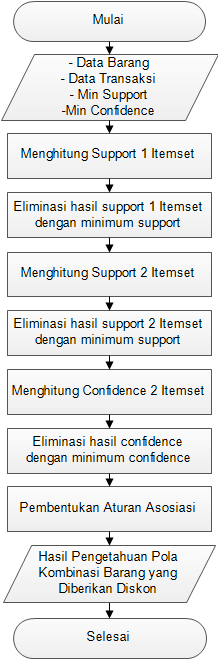 Gambar 3.2 Flowchart metode AprioriTahapan awal dalam perhitungan algoritma apriori adalah menampilkan data transaksi. Lalu dicari support 1 itemset dan dieliminasi dengan minimum support yang telah ditentukan sebelumnya. Setelah itu dicarilah support 2 itemset yang berpatokan pada support 1 itemset yang telah dieliminasi. Hasil dari support 2 itemset tersebut dieliminasi kembali dengan minimum support yang sama. Kemudian dicarilah nilai confidence yang berpatokan pada hasil eliminasi dari support 2 itemset. Setelah itu dieliminasilah hasil confidence tersebut dengan minimum confidence yang telah ditentukan sebelumnya. Setelah melakukan semua perhitungan tersebut didapatkanlah aturan asosiasi. Yang kemudian disimpulkan didalam hasil pengetahuan pola penjualan.3.3.2 Metode Apriori Data transaksiBerikut ini adalah data yang digunakan sebagai sampel dalam penelitian ini yaitu sebagai berikut:Tabel 3.2 Data TransaksiSupport 1 itemsetCara menghitung nilai support 1 itemset yaitu berdasarkan rumus:Support =  x 100%Dari rumus diatas, nilai confidence diperoleh dengan sample perhitungan sebagai berikut:Support =  x 100%Sehingga,Support =  x 100% = 13%Untuk menghitung nilai support selanjutnya dilakukan dengan cara perhitungan yang sama seperti perhitungan  diatas.Tabel 3.3 Hasil Nilai Support 1 Itemset3. 	Pengeliminasian support 1 itemsetDengan nilai minimum support yang telah ditentukan yaitu ≥10%, maka hasil dari nilai support 1 itemset yang memenuhi ketentuan adalah sebagai berikut:Tabel 3.4 Hasil Nilai Support 1 Itemset Setelah Ketentuan Minimum Support4.	Support 2 ItemsetCara menghitung nilai support 2 itemset yaitu berdasarkan rumus:Support =  x 100%Dari rumus diatas, nilai confidence diperoleh dengan sample perhitungan sebagai berikut:Support =  x 100%Sehingga,Support =  x 100% = 0.014%Untuk menghitung nilai support selanjutnya dilakukan dengan cara perhitungan yang sama seperti perhitungan  diatas.Tabel 3.5 Hasil Nilai Support 2 Itemset5. 	Pengeliminasian support 2 itemsetDengan nilai minimum support yang telah ditentukan yaitu ≥10%, maka hasil dari nilai support 2 itemset yang memenuhi ketentuan adalah sebagai berikut:Tabel 3.6 Hasil Nilai Support 2 Itemset Setelah Ketentuan Minimum Support6. 	Menghitung nilai confidenceUntuk mencari aturan asosiasi terhadap langkah-langkah yang dilakukan sebelumnya, kemudian akan dihitung nilai confidence dari setiap item yang terdapat pada tabel 3.7 berdasarkan  rumus:Confidence = P (A      B) =  x 100%Dari rumus diatas, nilai confidence diperoleh dengan sample perhitungan sebagai berikut:Confidence =  x 100%Sehingga,Confidence =  x 100% = 75%Untuk menghitung nilai confidence selanjutnya dilakukan dengan cara perhitungan yang sama seperti perhitungan diatas.Tabel 3.7 Hasil Nilai Confidence 2 Itemset7.	Pengeliminasian nilai confidenceSelanjutnya dimisalkan nilai minimum confidence = ≥30% maka hasil dari nilai confidence yang memenuhi ketentuan adalah sebagai berikut:Tabel 3.8 Hasil nilai Confidence yang Memenuhi Minimum ConfidenceMaka nilai untuk support dan confidence dengan pola kombinasi 2 itemset dengan minimum support ≥10% dan minimum confidence ≥30% yaitu:Tabel 3.9 Hasil Perhitungan Support dan ConfidenceMenentukan Aturan AsosiasiDari tahap-tahap yang telah dilakukan sebelumnya, maka didapatkanlah item yang memenuhi minimum support ≥ 10% dan minimum confidence ≥ 30%, sehingga dapat diambil kesimpulan sebagai berikut:jika pembeli membeli Gula Putih isi 5 Kg maka pembeli juga akan membeli Minyak Makan Kuning dengan nilai kepercayaan 57.78% dari 37% semua transaksi yang dianalisis, Oleh sebab itu harus dilakukan estimasi stok dari kedua item tersebut.jika pembeli membeli Gula Putih isi 5 Kg maka pembeli juga akan membeli Minyak Bawa Tempat dengan nilai kepercayaan 31.11% dari 20% semua transaksi yang dianalisis, Oleh sebab itu harus dilakukan estimasi stok dari kedua item tersebut.jika pembeli membeli Gula Putih isi 5 Kg maka pembeli juga akan membeli Surya 16 dengan nilai kepercayaan 31.11% dari 20% semua transaksi yang dianalisis, Oleh sebab itu harus dilakukan estimasi stok dari kedua item tersebut.jika pembeli membeli Kopi Luwak Isi 20 Pp maka pembeli juga akan membeli Surya 16 dengan nilai kepercayaan 35.71% dari 20% semua transaksi yang dianalisis, Oleh sebab itu harus dilakukan estimasi stok dari kedua item tersebut.jika pembeli membeli Minyak Makan Kuning maka pembeli juga akan membeli Surya 16 dengan nilai kepercayaan 50% dari 20% semua transaksi yang dianalisis, Oleh sebab itu harus dilakukan estimasi stok dari kedua item tersebut.jika pembeli membeli Gula Putih isi 5 Kg maka pembeli juga akan membeli Kopi Luwak Isi 20 Pp dengan nilai kepercayaan 31.11% dari 13% semua transaksi yang dianalisis, Oleh sebab itu harus dilakukan estimasi stok dari kedua item tersebut.jika pembeli membeli Kopi Luwak Isi 20 Pp maka pembeli juga akan membeli Minyak Makan Kuning dengan nilai kepercayaan 64.29% dari 13% semua transaksi yang dianalisis, Oleh sebab itu harus dilakukan estimasi stok dari kedua item tersebut.PERANCANGAN DAN PEMODELAN SYSTEMPemodelan sistem merupakan tahapan dimana sistem yang akan dibuat digambarkan terlebih dahulu dalam bentuk cetak biru (atau blueprint), dimana proses ini digunakan untuk merencanakan bentuk bentuk dari perangkat lunak yang akan dibangun sehingga memudahkan dalam proses pengkodean sistem. Dalam merancang sebuah aplikasi data mining untuk meminimalisir kosongnya stok bahan sembako pada Toko Langkah Baru berbasis Desktop dibutuhkan rancangan Use Case Diagram, Activity dan Class. Berikut ini pemodelan sistem yang akan dirancang yaitu sebagai berikut:Form LoginTabel 4.1 Skenario Form LoginBerdasarkan skenario diatas, berikut adalah  gambar Use Case Diagramnya yaitu sebagai berikut: Gambar 4.1 Use Case Diagram LoginBerdasarkan deskripsi dari Use Case Diagram Diatas Berikut ini adalah gambar activity diagramnya yaitu sebagai berikut:Gambar 4.2 Activity Diagram LoginForm Menu UtamaTabel 4.2 Skenario Form Menu UtamaBerdasarkan skenario diatas, berikut adalah  gambar Use Case Diagramnya yaitu sebagai berikut:Gambar 4.3 Use Case Diagram Menu UtamaBerdasarkan deskripsi dari Use Case Diagram Diatas Berikut ini adalah gambar activity diagramnya yaitu sebagai berikut:Gambar 4.4 Activity Diagram Menu UtamaForm Input Data BarangTabel 4.3 Skenario Form Input Data BarangBerdasarkan skenario diatas, berikut adalah  gambar Use Case Diagramnya yaitu sebagai berikut:Gambar 4.5 Use Case Diagram Data BarangBerdasarkan deskripsi dari Use Case Diagram Diatas Berikut ini adalah gambar activity diagramnya yaitu sebagai berikut:Gambar 4.6 Activity Diagram Input Data BarangForm Input Data TransaksiTabel 4.4 Skenario Form Input Data TransaksiBerdasarkan skenario diatas, berikut adalah  gambar Use Case Diagramnya yaitu sebagai berikut:Gambar 4.6 Use Case Diagram Data TransaksiBerdasarkan deskripsi dari Use Case Diagram Diatas Berikut ini adalah gambar activity diagramnya yaitu sebagai berikut:Gambar 4.7 Activity Diagram Input Data TransaksiForm Proses AprioriTabel 4.5 Skenario Form Proses AprioriBerdasarkan skenario diatas, berikut adalah  gambar Use Case Diagramnya yaitu sebagai berikut:Gambar 4.8 Use Case Diagram Proses AprioriBerdasarkan deskripsi dari Use Case Diagram Diatas Berikut ini adalah gambar activity diagramnya yaitu sebagai berikut:Gambar 4.9 Activity Diagram Proses AprioriForm Laporan Tabel 4.6 Skenario Form Laporan Berdasarkan skenario diatas, berikut adalah  gambar Use Case Diagramnya yaitu sebagai berikut:Gambar 4.10 Use Case Diagram Laporan Berdasarkan deskripsi dari Use Case Diagram Diatas Berikut ini adalah gambar activity diagramnya yaitu sebagai berikut:Gambar 4.11 Activity Diagram LaporanBerikut ini adalah rancangan dari Class Diagram dari sistem yang dirancang yaitusebagai berikut:Gambar 4.12 Class DiagramPENGUJIAN DAN IMPELEMENTASI5.1 	Pengujian  Dalam implementasi dan pengujian program dalam data mining dengan algoritma apriori membutuhkan 2 buah perangkat yaitu, perangkat lunak (software) dan perangkat keras (hardware). Adapun perangkat lunak dan perangkat keras yang dibutuhkan adalah sebagai berikut : Perangkat Lunak (Software) Sistem Operasi Windows minimal Windows 7Microsoft Access minimal Microsoft Access 2007SAP RuntimePerangkat Keras (Hardware)  Komputer dengan Processor minimal Dual CoreRam minimal 2 GBHard Disk minimal 160 GBMouse dan KeyboardImplementasi merupakan langkah yang digunakan untuk mengoperasikan sistem yang akan dibangun. Dalam bab ini akan dijelaskan bagaimana menjalankan sistem yang telah dibangun tersebut. Dibawah ini merupakan tampilan dari pengimplementasian data mining dalam menentukan pola kombinasi produk yang dapat diestimasikan stoknya menggunakan algoritma apriori. 5.2 	Implementasi SistemMerupakan tahapan untuk menjalankan sistem dan diberi penjelasan untuk setiap gambar yang di-capture. Pada bagian ini adalah untuk membuat sebuah panduan pengoperasian system yang telah selesaikan. Panduan ini dibuat secara terstruktur tahapan yang akan diselesaikan pada saat aplikasi digunakan.Tampilan Halaman LoginHalaman ini memiliki fungsi sebagai tempat awal admin agar bisa masuk ke halaman utama. Berikut ini adalah tampilan halaman login yaitu sebagai berikut : 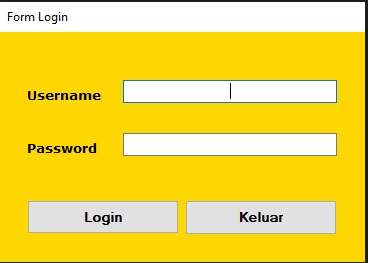 Gambar 5.1 Tampilan Form Login Tampilan Halaman Menu UtamaHalaman ini berfungsi sebagai halaman awal program. Berikut ini adalah tampilan halaman menu utama yaitu sebagai berikut : 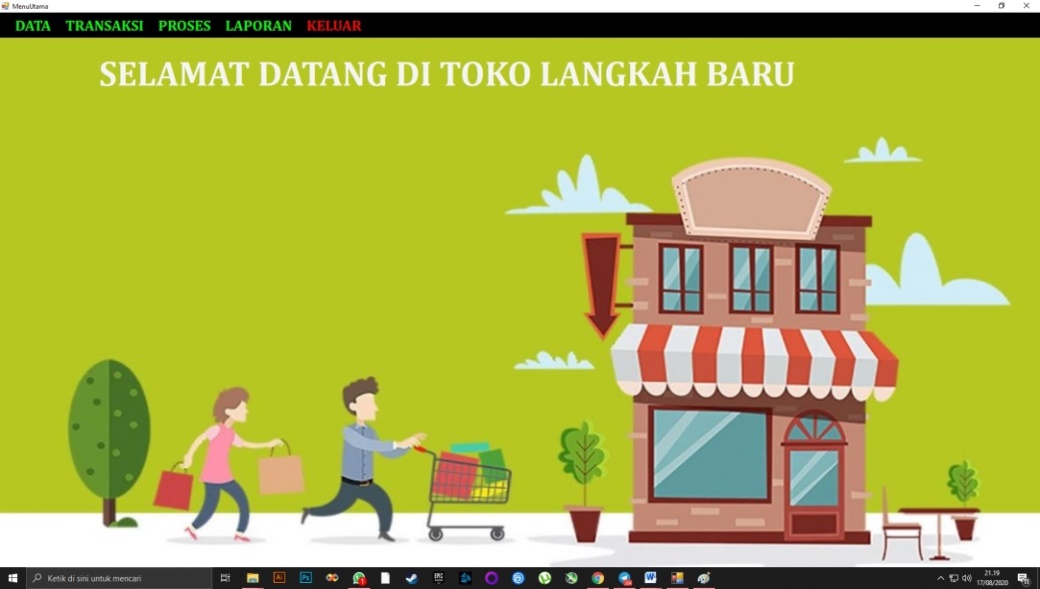 Gambar 5.2 Tampilan Form Menu UtamaTampilan Halaman Input Data BarangHalaman ini memiliki fungsi sebagai tempat untuk menginput data barang. Berikut ini adalah tampilan halaman data barang yaitu sebagai berikut : 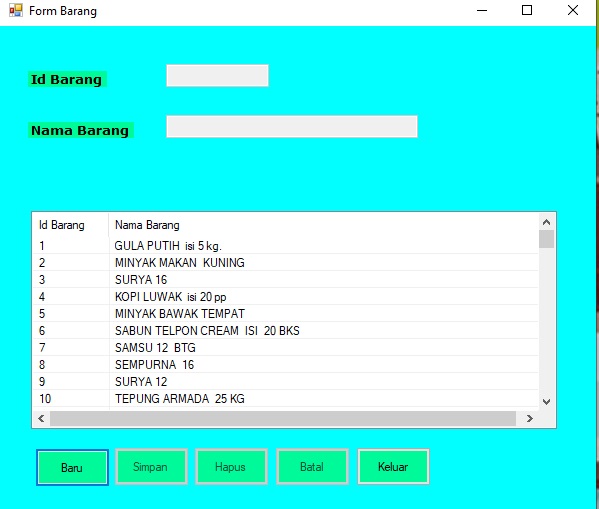 Gambar 5.3 Tampilan Form Data Barang Tampilan Halaman Input Data TransaksiHalaman ini memiliki fungsi sebagai tempat untuk menginput data transaksi. Berikut ini adalah tampilan halaman data transaksi yaitu sebagai berikut : 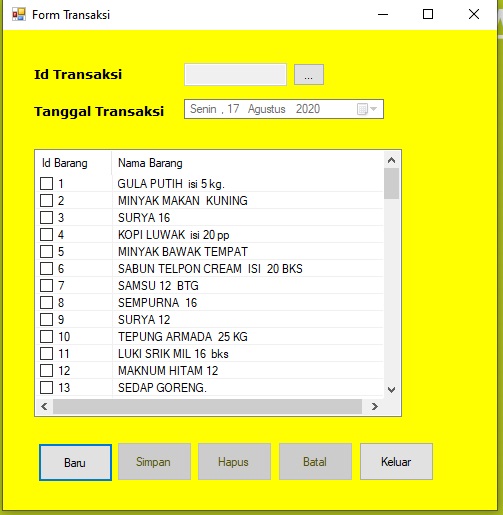 Gambar 5.4 Tampilan Form Data Transaksi Tampilan Halaman Proses AprioriHalaman ini memiliki fungsi sebagai tempat untuk terjadinya proses perhitungan dengan menggunakan algoritma apriori. Berikut ini adalah tampilan halaman proses apriori yaitu sebagai berikut : 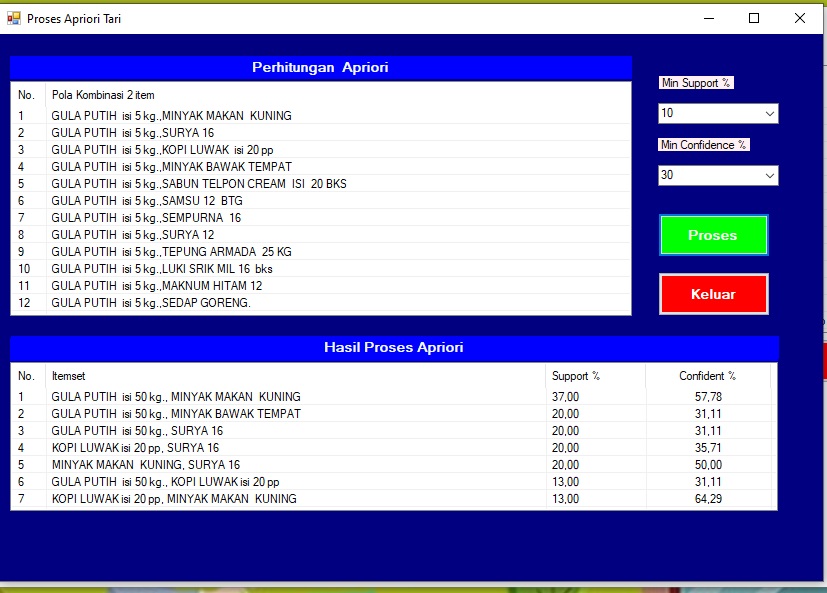 Gambar 5.5 Tampilan Form Proses Apriori Tampilan Halaman LaporanHalaman ini memiliki fungsi sebagai tempat untuk hasil output yang berupa pola dari perhitungan menggunakan algoritma apriori yang sudah dilakukan. Berikut ini adalah tampilan halaman laporan yaitu sebagai berikut : 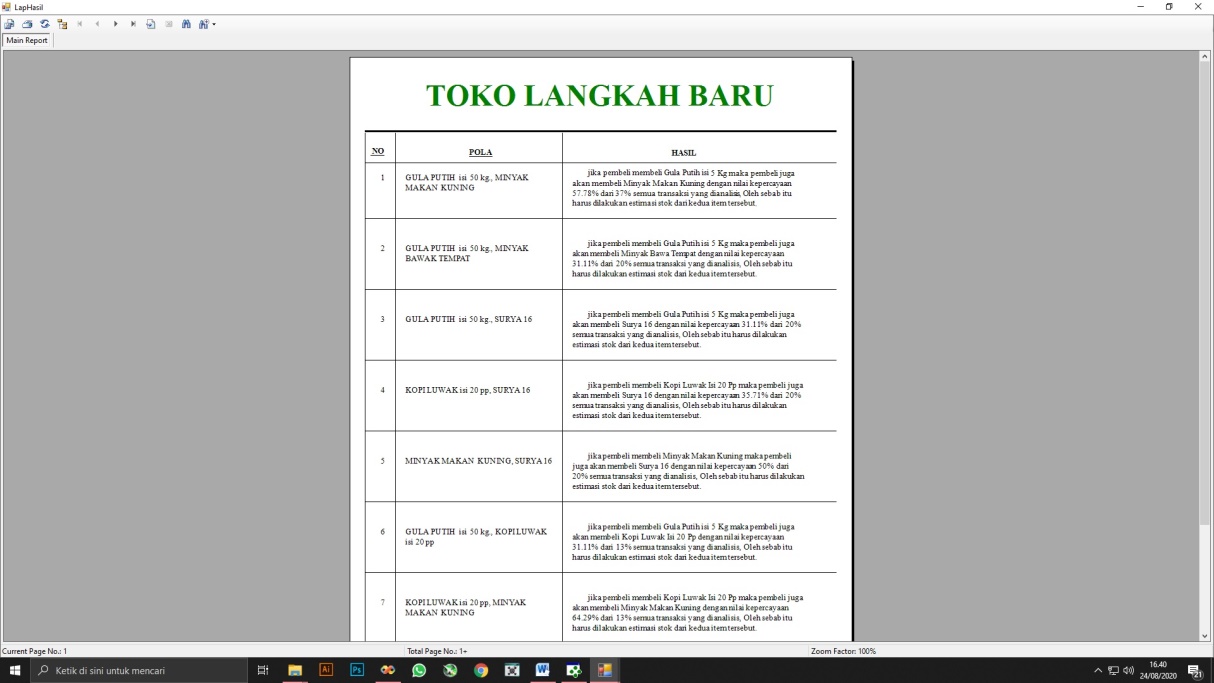 Gambar 5.6 Tampilan Form Laporan  Kelemahan dan Kelebihan SistemAdapun kelamahan dan kelebihan dari sistem yang sudah di rancang ini adalah sebagai berikut :Kelemahan SistemAplikasi analisis pola penjualan yang diproses hanya transaksi yang berhubungan dengan sembako saja.Sistem aplikasi ini tidak adanya fasilitas data back up untuk menghindari jika terjadi permasalahan terhadap sistem.Kelebihan SistemMemberikan kemudahan dalam menganalisa pola penjualan bahan sembako yang jauh lebih banyak dan cepat jika dibandingkan dengan cara yang konvensional.Hasil perhitungan yang lebih akurat karena data yang diperolah adalah data penjualan yang terjadi pada Toko Langkah Baru itu sendiri.5. 	KESIMPULAN DAN SARAN6.1 	Kesimpulan Berdasarkan analisa pada permasalahan yang terjadi dalam kasus yang diangkat tentang Data Mining untuk Menganalisa Pola Pejualan Sembako Pada Toko Langkah Baru Menggunakan Algoritma Apriori maka dapat ditarik kesimpulan sebagai berikut :Penentuan pola kombinasi produk yang dapat diestimasikan stoknya pada Toko Langkah Baru dilakukan dengan pengimplementasian Data Mining dengan menggunakan Algoritma Apriori yang berawal dari menentukan hasil support 1 itemset, support 2 itemset, dan confidence dan kemudian menghasilkan pola kombinasi produk yang ditampilkan pada laporan . Sistem yang mengimplementasi data mining dengan menggunakan Algoritma Apriori untuk menentukan pola kombinasi produk yang dapat diestimasikan stoknya dapat dirancang dengan baik menggunakan UML dan Flowchart untuk menggambarkan sistem yang akan dibangun. UML terdiri dari Use Case Diagram, Activity Diagram, dan Class Diagram. Serta sistem yang dibangun menggunakan Microsoft Visual Studio 2008, Microsoft Access 2013, dan Crystal Report 8.5. Pengujian dan pengimplementasian sistem yang dirancang untuk Toko Langkah Baru dilakukan dengan cara penerapan sistem terhadap transaksi yang baru terjadi 1 tahun belakangan ini pada Toko Langkah Baru, dan pengajaran penggunaan sistem kepada admin Toko Langkah Baru. Setelah itu melakukan evaluasi terhadap sistem yang telah dicoba, sehingga diketahui kekurangan yang terjadi pada sistem dan dapat membantu pihak Toko Langkah Baru setelah sistem tersebut sesuai dengan yang dirancang.6.2  	Saran Untuk meningkatkan khasanah keilmuan berikut ini adalah saran dalam penelitian ini yaitu: Sistem ini kedepannya diharapkan dapat diakses melalui smartphone sehingga dapat memudahkan dalam menggunakannya. Sistem ini kedepannya diharapkan dapat memproses semua jenis barang pada Toko Langkah Baru tidak hanya sebagian barang saja.Sistem ini kedepannya diharapkan dilengkapi dengan pengamanan data yang baik.BIOGRAFI PENULISArticle InfoABSTRACTArticle history:Toko Langkah Baru adalah toko yang bergerak dibidang penjualan bahan sembako yang berdiri sejak tahun 1995 di kota medan. Dalam kegiatan penjualan bahan sembako pada Toko Langkah Baru, Pelanggan sering mengalami kekecewaan dikarenakan seringnya stok barang yang ingin dibeli oleh pelanggan kosong, Hal ini tentu saja sangat merugikan Toko Langkah baru, Karena selain pelanggan merasa kecewa serta menyebabkan menurunnya penjualan, Permasalahan kekosongan stok barang  akan menyebabkan Toko Langkah Baru sulit bersaing dengan toko-toko sejenis, Melihat permasalahan tersebut, dibutuhkan suatu sistem untuk menemukan suatu pola yang dapat meningkatkan strategi penjualan dan pemasaran produk di Toko Langkah baru, salah satunya adalah dengan menerapkan teknik data mining dengan algoritma apriori sebagai pendukung pengambilan keputusan dalam menentukan kombinasi itemset berdasarkan pola–pola dan aturan asosiasi yang terbentuk dari data-data transaksi penjualan, Oleh karena itu, dirancang sebuah aplikasi berbasis dekstop dengan menerapkan metode data mining dengan algoritma apriori untuk menemukan pola pembelian konsumen berdasarkan data transaksi penjualan. Hasil dari penelitian ini adalah tercipta sebuah aplikasi yang dapat membuat pola pembelian konsumen bahan sembako, sehingga pihak Toko Langkah baru dapat mengestimasi kebutuhan (stok) bahan yang akan dijual.Keyword:Data Mining, Algoritma Apriori, Pola Pembelian, Bahan SembakoToko Langkah Baru adalah toko yang bergerak dibidang penjualan bahan sembako yang berdiri sejak tahun 1995 di kota medan. Dalam kegiatan penjualan bahan sembako pada Toko Langkah Baru, Pelanggan sering mengalami kekecewaan dikarenakan seringnya stok barang yang ingin dibeli oleh pelanggan kosong, Hal ini tentu saja sangat merugikan Toko Langkah baru, Karena selain pelanggan merasa kecewa serta menyebabkan menurunnya penjualan, Permasalahan kekosongan stok barang  akan menyebabkan Toko Langkah Baru sulit bersaing dengan toko-toko sejenis, Melihat permasalahan tersebut, dibutuhkan suatu sistem untuk menemukan suatu pola yang dapat meningkatkan strategi penjualan dan pemasaran produk di Toko Langkah baru, salah satunya adalah dengan menerapkan teknik data mining dengan algoritma apriori sebagai pendukung pengambilan keputusan dalam menentukan kombinasi itemset berdasarkan pola–pola dan aturan asosiasi yang terbentuk dari data-data transaksi penjualan, Oleh karena itu, dirancang sebuah aplikasi berbasis dekstop dengan menerapkan metode data mining dengan algoritma apriori untuk menemukan pola pembelian konsumen berdasarkan data transaksi penjualan. Hasil dari penelitian ini adalah tercipta sebuah aplikasi yang dapat membuat pola pembelian konsumen bahan sembako, sehingga pihak Toko Langkah baru dapat mengestimasi kebutuhan (stok) bahan yang akan dijual.Keyword:Data Mining, Algoritma Apriori, Pola Pembelian, Bahan SembakoCopyright © 2020 STMIK Triguna Dharma. 
All rights reserved.First Author Nama		: Novika SuryaniProgram Studi	: Sistem InformasiSTMIK Triguna DharmaE-Mail		: Novikasuryani99@gmail.comFirst Author Nama		: Novika SuryaniProgram Studi	: Sistem InformasiSTMIK Triguna DharmaE-Mail		: Novikasuryani99@gmail.comFirst Author Nama		: Novika SuryaniProgram Studi	: Sistem InformasiSTMIK Triguna DharmaE-Mail		: Novikasuryani99@gmail.comNoTanggal TransaksiKode TransaksiBarang Yang Dibeli112/01/20191BERAS C4 / KG ECERAN, GULA PUTIH isi 50 kg, MINYAK MAKAN  KUNING, TELUR EROPA1 IKAT 300 BUTIR, SUSU BENDERA SS PUTIH isi 20 pp, SEMPURNA  16212/01/20192PROMAH 4 KT X 3 PP, GULA PUTIH isi 50 kg, MINYAK MAKAN  KUNING, SEDAP GORENG, KOPI LUWAK isi 20 pp, BERAS C4 / KG ECERAN, SURYA 12312/01/20193TEH SARI MURNI SASET ISI  15 pp, SOPEL ISI 8 bal  X12 lsn, SUSU BENDERA SS PUTIH 20 pp, COPICINO 5 ball x 5 pp, TEH TARIK 5 PP X 8 BAL, KOPI LUWAK 20 pp, MILO SASET 22 gm isi 20 pp, ATTEK  JAZ 1  SASET ktk 12 lsn, LIQUID SASET ISI 10 LSN, DONI   500 / isi 1 lsn isi 1 kotak 60 lsn, MOLTO SASET isi 30 lsn, DAIA SASET 1000  / PK 6 LUSIN, MINYAK MAKAN  KUNING, GULA PUTIH isi 50 kg, SEDAP GORENG, INDOMIE SOTO MEDAN, MAMI POPO L isi 12 pp, SABUN LEVEBOY [ isi 12 lsn / 144 lsn312/01/20193TEH SARI MURNI SASET ISI  15 pp, SOPEL ISI 8 bal  X12 lsn, SUSU BENDERA SS PUTIH 20 pp, COPICINO 5 ball x 5 pp, TEH TARIK 5 PP X 8 BAL, KOPI LUWAK 20 pp, MILO SASET 22 gm isi 20 pp, ATTEK  JAZ 1  SASET ktk 12 lsn, LIQUID SASET ISI 10 LSN, DONI   500 / isi 1 lsn isi 1 kotak 60 lsn, MOLTO SASET isi 30 lsn, DAIA SASET 1000  / PK 6 LUSIN, MINYAK MAKAN  KUNING, GULA PUTIH isi 50 kg, SEDAP GORENG, INDOMIE SOTO MEDAN, MAMI POPO L isi 12 pp, SABUN LEVEBOY [ isi 12 lsn / 144 lsn412/01/20194INDOMIE KARI AYAM, GULA PUTIH isi 50 kg, PIPET LURUS.BIASA, BOM IS 12 BKS, TEH BENDERA BUBUK PAK, TEH TARIK 5 PP X 8 BAL, MILO SASET 22 gm isi 20 pp, SUSU CARNESEN isi 48 klg, TEPUNG ARMADA 25 KG, SAMPO REJOIS BOTOL 70 ML, NUTRI SARI .kotak  kecil 1si 16, BANGO REFFIL 220 ML isi 24 pis, SAUS DUA IKAN, MINYAK MAKAN  KUNING512/01/20195BERAS KUKU BALAM 30 KG, MINYAK BAWAK TEMPAT, TELUR EROPA 1 IKAT 300 BUTIR, KECAP ABC REFFIL 520 ML. isi 12 pis, GARAM DOLPIN 500 gm 24  BKS, GULA PUTIH isi 50 kg, TEPUNG BERAS ISI 20 BKS, SASA 250 GM. penyedap isi 80 pis, LADA KU isi 8 ball x 6 pp, SABUN TELPON CREAM ISI  20 BKS, RAICO 230 GM isi 24. TISU KG, KANTONGAN WARNA612/01/20196PANAMA KUNING, SURYA 16, AJINOMOTO RP 5000, TEPUNG ARMADA 25 KG, GULA PUTIH isi 50 kg, MINYAK MAKAN  KUNING712/01/20197TELUR EROPA1 IKAT 300 BUTIR, NOMOS  MERAH isi 60 pis, SURYA 16, MAKNUM MIL 16, GM 12, SEMPURNA  16, ATTEK  JAZ 1  SASET ktk 12 lsn, SABUN TELPON CREAM ISI  20 BKS, MINYAK MAKAN  KUNING, GULA PUTIH isi 50 kg.812/01/20198MINYAK MAKAN  KUNING, SUSU BENDERA SS PUTIH isi 20 pp, SOPEL ISI 8 bal  X12 lsn, TEH SARI MURNI SASET ISI  15 pp, KAPAL API SUSU 31 GM, SURYA 16912/01/20199SEDAP GORENG, INDOMIE GORENG, GAGA GORENG 100, SANGLEK 95 M L/RP 2000 ISI 72 PIS, TEH SARI MURNI SASET ISI  15 pp, SUSU BENDERA SS PUTIH isi 20 pp, SAMPO LEVEBOY, SAMPO CLEAR ISI 40 PP,  SABUN LEVEBOY isi 12 lsn /144 lsn, GULA PUTIH isi 50 kg.1012/01/201910MINYAK BAWAK TEMPAT, TEPUNG ARMADA 25 KG, GULA PUTIH isi 50 kg, DAIA SASET 1000/PK 6 LUSIN, SASA 250 GM. penyedap isi 80 pis, TELUR EROPA 1 IKAT 300 BUTIR1101/01/202011SUSU BERUANG isi 30, MINYAK MAKAN  KUNING, GULA PUTIH isi 50 kg, SAMSU 12  BTG, SURYA KALENG, SEMPURNA 12, SURYA 16, JARUM MLD BLACK SERIES .12, TEH TARIK 5 PP X 8 BAL1201/01/202012TELUR EROPA 1 IKAT 300 BUTIR, GAGA GORENG 100, GULA PUTIH isi 50 kg, MINYAK MAKAN  KUNING, KOPI LUWAK 20 pp1301/01/202013MINYAK MAKAN  KUNING, GULA PUTIH isi 50 kg, SAUS DUA IKAN, SUSU BEDERA KLG COKLAT ISI  48 KLG, 1301/01/202013MINYAK MAKAN  KUNING, GULA PUTIH isi 50 kg, SAUS DUA IKAN, SUSU BEDERA KLG COKLAT ISI  48 KLG, 1401/01/202014GAGA GORENG 100, POP MIE ISI 24, TELUR EROPA IKAT 300 BUTIR, KANTONGAN WARNA, KOPI LUWAK isi 20 pp, SUSU BENDERA SS PUTIH isi 20 pp, LUKI SRIK MIL 12 slop1401/01/202014GAGA GORENG 100, POP MIE ISI 24, TELUR EROPA IKAT 300 BUTIR, KANTONGAN WARNA, KOPI LUWAK isi 20 pp, SUSU BENDERA SS PUTIH isi 20 pp, LUKI SRIK MIL 12 slop1401/01/202014GAGA GORENG 100, POP MIE ISI 24, TELUR EROPA IKAT 300 BUTIR, KANTONGAN WARNA, KOPI LUWAK isi 20 pp, SUSU BENDERA SS PUTIH isi 20 pp, LUKI SRIK MIL 12 slop1501/01/202015KACANG HIJAU, BERAS C4 10 KG, MOLTO SASET isi 30 lsn, TEH TARIK PP X 8 BAL, RAICO SASET isi 48 pp, SAMPO CLEAR ISI 40 PP, DAIA SASET 500 / SJ ISI 10 LUSEN, SAMPO HEKSODER [ isi 42 pp ], PEPSODEN 75 ML12 lsn, SABUN TELPON CREAM ISI  20 BKS, GULA PUTIH isi 50 kg, MINYAK MAKAN  KUNING, BERAS MENTARI 5 KG1601/01/202016TEPUNG BERAS ISI 20 BKS, TEPUNG ARMADA 25 KG, MINYAK MAKAN  KUNING, RAICO 100 gm isi 36 pis1601/01/202016TEPUNG BERAS ISI 20 BKS, TEPUNG ARMADA 25 KG, MINYAK MAKAN  KUNING, RAICO 100 gm isi 36 pis1701/01/202017BERAS PULUT PUTIH ISI 25 kg, TEPUNG ARMADA 25 KG, MINYAK MAKAN  KUNING, RAICO SASET isi 48 pp, KOPI LUWAK isi 20 pp, MILO SASET 22 gm isi 20 pp, SAMPO SANSIL ISI 40 PP, SURYA 16, LUKI SRIK MIL 12   bks, SEMPURNA  16, SAMSU 12  BTG, SURYA 12, SURYA KALENG1801/01/202018BERAS BUNGA 10 KG / KEMBANG, TEPUNG SAJI KU 240 G ISI 40 BKS, AQUA  SEDANG 600 ML ISI 24 BTL, 1901/01/202019TEPUNG SEGI TIGA KG 25 KG,  TEPUNG SAJIKU.SASET isi 12 pp, SAUS DUA IKAN, TEH BENDERA CELUP 25 ISI 48 PIS, MINYAK BAWAK TEMPAT2001/01/202020GULA PUTIH isi 50 kg, TEPUNG SEGI TIGA KG 25 KG, MINYAK MAKAN  KUNING, SUPERMI KALDU AYAM, SUSU CARNESEN isi 48 klg, NUTRI SARI amareka sewit 18 ball, SANGLEK 210 ML.  RP 5000 ISI 24 PIS, TEH BENDERA BUBUK  20 PAK, MARBORO  PUTIH, SURYA 16, SEMPURNA  162001/01/202020GULA PUTIH isi 50 kg, TEPUNG SEGI TIGA KG 25 KG, MINYAK MAKAN  KUNING, SUPERMI KALDU AYAM, SUSU CARNESEN isi 48 klg, NUTRI SARI amareka sewit 18 ball, SANGLEK 210 ML.  RP 5000 ISI 24 PIS, TEH BENDERA BUBUK  20 PAK, MARBORO  PUTIH, SURYA 16, SEMPURNA  162102/01/202021TEH SARI WANGI  30 / TB30 isi 48 pis, SARDEN GAGA KECIL isi 60, INDOMIE KARI AYAM, GULA PUTIH isi 50 kg2102/01/202021TEH SARI WANGI  30 / TB30 isi 48 pis, SARDEN GAGA KECIL isi 60, INDOMIE KARI AYAM, GULA PUTIH isi 50 kg2202/01/202022MINYAK BAWAK TEMPAT, GULA PUTIH isi 50 kg, TORA BIKA  CAPUCINO isi12 pp2202/01/202022MINYAK BAWAK TEMPAT, GULA PUTIH isi 50 kg, TORA BIKA  CAPUCINO isi12 pp2302/01/202023BERAS C4 / KG ECERAN, BERAS PULUT PUTIH ISI 25 kg, GULA PUTIH isi 50 kg, TEPUNG SEGI TIGA KG 25 KG, SUSU ZEE, PEPSODEN 190 ML 4  LUSEN2402/01/202024MAKNUM HITAM 12, SURYA 12, SUSU BENDERA SS PUTIH isi 20 pp, KOPI LUWAK isi 20 pp, KATEMBAT / KOREK  KUPING, MINYAK MAKAN  KUNING, SEDAP GORENG, INDOMIE KARI AYAM2402/01/202024MAKNUM HITAM 12, SURYA 12, SUSU BENDERA SS PUTIH isi 20 pp, KOPI LUWAK isi 20 pp, KATEMBAT / KOREK  KUPING, MINYAK MAKAN  KUNING, SEDAP GORENG, INDOMIE KARI AYAM2402/01/202024MAKNUM HITAM 12, SURYA 12, SUSU BENDERA SS PUTIH isi 20 pp, KOPI LUWAK isi 20 pp, KATEMBAT / KOREK  KUPING, MINYAK MAKAN  KUNING, SEDAP GORENG, INDOMIE KARI AYAM2402/01/202024MAKNUM HITAM 12, SURYA 12, SUSU BENDERA SS PUTIH isi 20 pp, KOPI LUWAK isi 20 pp, KATEMBAT / KOREK  KUPING, MINYAK MAKAN  KUNING, SEDAP GORENG, INDOMIE KARI AYAM2502/01/202025MINYAK BAWAK TEMPAT, TEPUNG ARMADA 25 KG, SAMPO LEVEBOY2602/01/202026MINYAK MAKAN  KUNING, TEPUNG ARMADA 25 KG, GULA PUTIH isi 50 kg, DAIA SASET 500 / SJ ISI 10 LUSEN, SABUN TELPON CREAM ISI  20 BKS, SURYA 12, GM 16, LUKI SRIK MIL 16 bks, SAMSU 12  BTG, SEMPURNA 122602/01/202026MINYAK MAKAN  KUNING, TEPUNG ARMADA 25 KG, GULA PUTIH isi 50 kg, DAIA SASET 500 / SJ ISI 10 LUSEN, SABUN TELPON CREAM ISI  20 BKS, SURYA 12, GM 16, LUKI SRIK MIL 16 bks, SAMSU 12  BTG, SEMPURNA 122702/01/202027INDOMIE KARI AYAM, INDOMIE GORENG, SUKSES GORENG, SAUS DUA IKAN, TEPUNG ARMADA 25 KG, INTERMI, RAICO SASET isi 48 pp, MINYAK BAWAK TEMPAT, SUSU BENDERA SS PUTIH isi 20 pp, PEPSODEN 75 ML 12 lsn2702/01/202027INDOMIE KARI AYAM, INDOMIE GORENG, SUKSES GORENG, SAUS DUA IKAN, TEPUNG ARMADA 25 KG, INTERMI, RAICO SASET isi 48 pp, MINYAK BAWAK TEMPAT, SUSU BENDERA SS PUTIH isi 20 pp, PEPSODEN 75 ML 12 lsn2702/01/202027INDOMIE KARI AYAM, INDOMIE GORENG, SUKSES GORENG, SAUS DUA IKAN, TEPUNG ARMADA 25 KG, INTERMI, RAICO SASET isi 48 pp, MINYAK BAWAK TEMPAT, SUSU BENDERA SS PUTIH isi 20 pp, PEPSODEN 75 ML 12 lsn2802/01/202028MINYAK BAWAK TEMPAT, GULA PUTIH isi 50 kg, SASA 250 GM. penyedap isi 80 pis, TEPUNG ARMADA 25 KG2802/01/202028MINYAK BAWAK TEMPAT, GULA PUTIH isi 50 kg, SASA 250 GM. penyedap isi 80 pis, TEPUNG ARMADA 25 KG2902/01/202029MINYAK BAWAK TEMPAT, TEPUNG BERAS ISI 20 BKS, SABUN TELPON CREAM ISI  20 BKS, SUSU TIGA SAPI  PANJANG 48 KLG2902/01/202029MINYAK BAWAK TEMPAT, TEPUNG BERAS ISI 20 BKS, SABUN TELPON CREAM ISI  20 BKS, SUSU TIGA SAPI  PANJANG 48 KLG2902/01/202029MINYAK BAWAK TEMPAT, TEPUNG BERAS ISI 20 BKS, SABUN TELPON CREAM ISI  20 BKS, SUSU TIGA SAPI  PANJANG 48 KLG3002/01/202030KECAP ABC REFFIL 520 ML. isi 12 pis, GARAM DOLPIN 500 gm 24  BKS, GULA PUTIH isi 50 kg, TEPUNG BERAS ISI 20 BKS, TELUR EROPA 1 IKAT 300 BUTIR, SASA 250 GM. Penyedap isi 80 pis, DAIA 900 ML isi 12, SABUN TELPON CREAM ISI  20 BKS, PLASTIK PE, TISU KG3002/01/202030KECAP ABC REFFIL 520 ML. isi 12 pis, GARAM DOLPIN 500 gm 24  BKS, GULA PUTIH isi 50 kg, TEPUNG BERAS ISI 20 BKS, TELUR EROPA 1 IKAT 300 BUTIR, SASA 250 GM. Penyedap isi 80 pis, DAIA 900 ML isi 12, SABUN TELPON CREAM ISI  20 BKS, PLASTIK PE, TISU KG3002/01/202030KECAP ABC REFFIL 520 ML. isi 12 pis, GARAM DOLPIN 500 gm 24  BKS, GULA PUTIH isi 50 kg, TEPUNG BERAS ISI 20 BKS, TELUR EROPA 1 IKAT 300 BUTIR, SASA 250 GM. Penyedap isi 80 pis, DAIA 900 ML isi 12, SABUN TELPON CREAM ISI  20 BKS, PLASTIK PE, TISU KG3002/01/202030KECAP ABC REFFIL 520 ML. isi 12 pis, GARAM DOLPIN 500 gm 24  BKS, GULA PUTIH isi 50 kg, TEPUNG BERAS ISI 20 BKS, TELUR EROPA 1 IKAT 300 BUTIR, SASA 250 GM. Penyedap isi 80 pis, DAIA 900 ML isi 12, SABUN TELPON CREAM ISI  20 BKS, PLASTIK PE, TISU KG3103/01/202031TEH SARI MURNI SASET ISI  15 pp, MILO SASET 22 gm isi 20 pp, INDOMIE KARI AYAM, SEDAP GORENG, SARI MURNI 20 BUNDAR ISI 48, GULA PUTIH isi 50 kg, MAKNUM HITAM 12, SEMPURNA 12, SAMSU 12  BTG3103/01/202031TEH SARI MURNI SASET ISI  15 pp, MILO SASET 22 gm isi 20 pp, INDOMIE KARI AYAM, SEDAP GORENG, SARI MURNI 20 BUNDAR ISI 48, GULA PUTIH isi 50 kg, MAKNUM HITAM 12, SEMPURNA 12, SAMSU 12  BTG3203/01/202032RAICO SASET isi 48 pp, SUSU CARNESEN isi 48 klg, TEH BENDERA BUBUK 20 PAK, MINYAK BAWAK TEMPAT3203/01/202032RAICO SASET isi 48 pp, SUSU CARNESEN isi 48 klg, TEH BENDERA BUBUK 20 PAK, MINYAK BAWAK TEMPAT3303/01/202033MINYAK MAKAN  KUNING, GULA PUTIH isi 50 kg, INDOMIE KARI AYAM, SEDAP MIE KARI KENTAL SPESIAL, GAGA GORENG 100, SEDAP GORENG, RINSO BUBUK 1000. 48 gm ISI 126 PIS, MAMI POPO L isi 12 pp, KOREK API KAYU 6 pak x 10 bks, MANCIS TOKAI isi 20 box.1 box 50 pis, MANCIS SENTER isi 20 bok.1bok 50 pis, TELUR EROPA 1 IKAT 300 BUTIR, SURYA 16, SAMSU 12  BTG3403/01/202034SABUN TELPON BATANG ISI 20 btg, SABUN TELPON CREAM ISI  20 BKS, MINYAK MAKAN  KUNING3403/01/202034SABUN TELPON BATANG ISI 20 btg, SABUN TELPON CREAM ISI  20 BKS, MINYAK MAKAN  KUNING3503/01/202035GULA PUTIH isi 50 kg, MINYAK MAKAN  KUNING, TEPUNG SEGI TIGA KG 25 KG, MILO SASET 22 gm isi 20 pp, SUPERMI KALDU AYAM, GARAM DOLPIN 500 gm 24  BKS, TEH BENDERA BUBUK 20 PAK, SUSU CARNESEN  isi 48 klg, SEMPURNA  16, SURYA 16, GP 12   INTERNASIONAL, MARBORO  MERAH3603/01/202036TEH BENDERA BUBUK 20 PAK, TEH SARI WANGI 30/TB30 isi 48 pis, GULA PUTIH isi 50 kg, KERTAS NASIK, PLASTIK PE, KARET3603/01/202036TEH BENDERA BUBUK 20 PAK, TEH SARI WANGI 30/TB30 isi 48 pis, GULA PUTIH isi 50 kg, KERTAS NASIK, PLASTIK PE, KARET3703/01/202037BERAS C4 / KG ECERAN, SUSU TIGA SAPI  PANJANG 48 KLG, GULA PUTIH isi 50 kg, MINYAK MAKAN  KUNING, SURYA 16, GARAM DOLPIN 250 GRAM isi 48 bks3703/01/202037BERAS C4 / KG ECERAN, SUSU TIGA SAPI  PANJANG 48 KLG, GULA PUTIH isi 50 kg, MINYAK MAKAN  KUNING, SURYA 16, GARAM DOLPIN 250 GRAM isi 48 bks3803/01/202038MINYAK BAWAK TEMPAT, GULA PUTIH isi 50 kg, SABUN TELPON CREAM ISI  20 BKS, RAICO 230 GM isi 24, 3803/01/202038MINYAK BAWAK TEMPAT, GULA PUTIH isi 50 kg, SABUN TELPON CREAM ISI  20 BKS, RAICO 230 GM isi 24, 3903/01/202039TELUR EROPA 1 IKAT 300 BUTIR, TEPUNG SEGI TIGA KG 25 KG, KECAP ABC REFFIL 520 ML. isi 12 pis, GULA PUTIH isi 50 kg, PLASTIK PE, KARET, PIPET BENGKOK KG / ISI BAYAK, SASA 250 GM. penyedap isi 80 pis, SABUN TELPON CREAM ISI 20 BKS, MINYAK BAWAK TEMPAT, GARAM DOLPIN 500 gm 24  BKS, BERAS SG 15 KG, LADA KU  isi 8 ball x 6 pp, KANTONGAN WARNA4004/01/202040MINYAK BAWAK TEMPAT, GULA PUTIH isi 50 kg, SUSU BENDERA SS PUTIH isi 20 pp, SURYA 12, SEMPURNA 124004/01/202040MINYAK BAWAK TEMPAT, GULA PUTIH isi 50 kg, SUSU BENDERA SS PUTIH isi 20 pp, SURYA 12, SEMPURNA 124104/01/202041GULA PUTIH isi 50 kg, SAUS DUA IKAN, SUSU BEDERA KLG COKLAT ISI  48 KLG, SUSU CARNESEN  isi 48 klg, TEH TARIK 5 PP X 8 BAL, TEH SARI WANGI 50/ TB 50 ISI 24 PIS, LUKI SRIK MIL 16 slop, GM 124104/01/202041GULA PUTIH isi 50 kg, SAUS DUA IKAN, SUSU BEDERA KLG COKLAT ISI  48 KLG, SUSU CARNESEN  isi 48 klg, TEH TARIK 5 PP X 8 BAL, TEH SARI WANGI 50/ TB 50 ISI 24 PIS, LUKI SRIK MIL 16 slop, GM 124204/01/202042GULA PUTIH isi 50 kg, KOREK API KAYU 6 pak x 10 bks, SABUN TELPON CREAM ISI  20 BKS, REKSONA SASET isi 12 pp, SOPEL ISI 8 bal  X12 lsn, TEH SARI MURNI SASET ISI  15 pp, DENCOW SASET isi 16 pp, NUTRI SARI amareka sewit 18 ball, MILO SASET 22 gm isi 20 pp, KOPI LUWAK isi 20 pp, SUSU BENDERA SS PUTIH isi 20 pp, LINK- Q ISI 484204/01/202042GULA PUTIH isi 50 kg, KOREK API KAYU 6 pak x 10 bks, SABUN TELPON CREAM ISI  20 BKS, REKSONA SASET isi 12 pp, SOPEL ISI 8 bal  X12 lsn, TEH SARI MURNI SASET ISI  15 pp, DENCOW SASET isi 16 pp, NUTRI SARI amareka sewit 18 ball, MILO SASET 22 gm isi 20 pp, KOPI LUWAK isi 20 pp, SUSU BENDERA SS PUTIH isi 20 pp, LINK- Q ISI 484304/01/202043PEPSODEN 75 ML 12 lsn, MAMI POPO S  isi 12  pp, SANGLEK 95 M L/  RP 2000 ISI 72 PIS, SANGLEK 210 ML.  RP 5000 ISI 24 PIS, PEPSODEN 120 ML 6 lsn, PROCOL.  24 pp, SUSU BENDERA SS PUTIH isi 20 pp, SABUN LEVEBOY isi 12 lsn / 144 lsn4404/01/202044GULA PUTIH isi 50 kg, MINYAK MAKAN  KUNING, SUSU BENDERA SS PUTIH isi 20 pp, MANCIS TOKAI isi 20 box.1 box 50 pis, SURYA 16, MAKNUM MIL 16, SEMPURNA  16, LUKI SRIK MIL 16 bks, MAKNUM HITAM 12, SOPEL ISI 8 bal  X12 lsn, SOPEL BENGKUANG 8 BALL/ KOTAK4404/01/202044GULA PUTIH isi 50 kg, MINYAK MAKAN  KUNING, SUSU BENDERA SS PUTIH isi 20 pp, MANCIS TOKAI isi 20 box.1 box 50 pis, SURYA 16, MAKNUM MIL 16, SEMPURNA  16, LUKI SRIK MIL 16 bks, MAKNUM HITAM 12, SOPEL ISI 8 bal  X12 lsn, SOPEL BENGKUANG 8 BALL/ KOTAK4404/01/202044GULA PUTIH isi 50 kg, MINYAK MAKAN  KUNING, SUSU BENDERA SS PUTIH isi 20 pp, MANCIS TOKAI isi 20 box.1 box 50 pis, SURYA 16, MAKNUM MIL 16, SEMPURNA  16, LUKI SRIK MIL 16 bks, MAKNUM HITAM 12, SOPEL ISI 8 bal  X12 lsn, SOPEL BENGKUANG 8 BALL/ KOTAK4504/01/202045MINYAK MAKAN  KUNING, GAGA SOTO EXRA PEDAS, INDOMIE GORENG, SUPERMI KALDU AYAM, SEDAP GORENG, GAGA GORENG 100, KOPI LUWAK  isi 20 pp, SURYA 164604/01/202046MINYAK MAKAN  KUNING, GULA PUTIH isi 50 kg, RINSO CAIR SASET 1000 12 lsn, SABUN TELPON CREAM ISI  20 BKS, KOPIKO BRON ISI 12 PP, TORA BIKA  CAPUCINO isi12 pp, SUSU  SASET GOLD [ 20 pp], JARUM MLD PUTIH  204704/01/202047SABUN TELPON CREAM ISI  20 BKS, NOMOS  HIJOU isi 60 pis, SOPEL ISI 8 bal  X12 lsn, KOPI LUWAK isi 20 pp, TEH SARI MURNI SASET ISI  15 pp, MINYAK MAKAN  KUNING, LUKI SRIK MIL 16    bks, SAMSU 12  BTG, SURYA 124804/01/202048TEPUNG ARMADA 25 KG, MINYAK BAWAK TEMPAT, GULA PUTIH isi 50 kg, SASA 250 GM. penyedap isi 80 pis, RAICO 230 GM isi 24, TELUR EROPA 1 IKAT 300 BUTIR4904/01/202049BERAS C4 / KG ECERAN, GULA PUTIH isi 50 kg, SUSU TIGA SAPI  PANJANG 48 KLG, TEH RENCONG, SEDAP GORENG, INDOMIE SOTO MEDAN, LEMON TEA 1 kotak 12 ball, KARET, MINYAK MAKAN  KUNING, SURYA 165005/01/202050SURYA 12, SURYA 16, SEMPURNA 12, MAKNUM MIL 16, MARBORO  PUTIH, LUKI SRIK MIL 16 bks, SEMPURNA  165005/01/202050SURYA 12, SURYA 16, SEMPURNA 12, MAKNUM MIL 16, MARBORO  PUTIH, LUKI SRIK MIL 16 bks, SEMPURNA  16511/5/202051TEH BENDERA BUBUK 20 PAK, SUSU TIGA SAPI  PANJANG 48 KLG, TEPUNG SAJI KU 240 G ISI 40 BKS, COPICINO 5 ball x 5 pp, BANGO 550 ML.  BESAR isi 12 pis, INDOMIE KARI AYAM, INDOMIE GORENG, SIRUP KURNIA ISI 12521/5/202052MINYAK MAKAN  KUNING, GULA PUTIH isi 50 kg, MAMI POPO S isi 12  pp, MAMI POPO L isi 12 pp, BANGO SS 20 ML/ 1000 isi 144/ 12 lsn, MANCIS TOKAI isi 20 box.1 box 50 pis, COPICINO 5 ball x 5 pp, KOPI LUWAK isi 20 pp, NOMOS  MERAH isi 60 pis, PEPSODEN 75 ML 12 lsn, ADEM SARI 24 pp.1 pp 24 pis, GM 12, SAMSU 12  BTG, MAKNUM HITAM 12, SEMPURNA  16, MAKNUM MIL 16531/5/202053KOPI LUWAK  isi 20 pp, PLASTIK PE, TEH RENCONG, NUTRI SARI .kotak  kecil 1si 16, KUKU BIMA 12 pak x 10 ktk kecil, GULA PUTIH isi 50 kg, KOPI ACEH KG.531/5/202053KOPI LUWAK  isi 20 pp, PLASTIK PE, TEH RENCONG, NUTRI SARI .kotak  kecil 1si 16, KUKU BIMA 12 pak x 10 ktk kecil, GULA PUTIH isi 50 kg, KOPI ACEH KG.531/5/202053KOPI LUWAK  isi 20 pp, PLASTIK PE, TEH RENCONG, NUTRI SARI .kotak  kecil 1si 16, KUKU BIMA 12 pak x 10 ktk kecil, GULA PUTIH isi 50 kg, KOPI ACEH KG.541/5/202054GULA PUTIH isi 50 kg, DENCOW SASET isi 16 pp, MILO SASET 22 gm isi 20 pp, MAMI POPO L  isi 12 pp, RINSO BUBUK 1000. 48 gm ISI 126 PIS, MOLTO SASET isi 30 lsn541/5/202054GULA PUTIH isi 50 kg, DENCOW SASET isi 16 pp, MILO SASET 22 gm isi 20 pp, MAMI POPO L  isi 12 pp, RINSO BUBUK 1000. 48 gm ISI 126 PIS, MOLTO SASET isi 30 lsn541/5/202054GULA PUTIH isi 50 kg, DENCOW SASET isi 16 pp, MILO SASET 22 gm isi 20 pp, MAMI POPO L  isi 12 pp, RINSO BUBUK 1000. 48 gm ISI 126 PIS, MOLTO SASET isi 30 lsn551/5/202055MAKNUM HITAM 12, SURYA 16, LUKI SRIK MIL 16 bks, SAMSU 12  BTG, COPIMIK 10 pp x 5 ball, SANGLEK 95 M L/  RP 2000 ISI 72 PIS, COPICINO 5 ball x 5 pp, MILO SASET 22 gm isi 20 pp, KOPI LUWAK isi 20 pp, RINSO CAIR SASET 1000 12 lsn, GULA PUTIH isi 50 kg, SEDAP GORENG, GAGA GORENG 100, INDOMIE GORENG561/5/202056BERAS C4 / KG ECERAN, GULA PUTIH isi 50 kg, MINYAK MAKAN  KUNING, TELUR EROPA 1 IKAT 300 BUTIR, SUSU BENDERA SS PUTIH isi 20 pp, SEMPURNA  16, SURYA 16, LUKI SRIK MIL 16 bks571/5/202057PROMAH 4 KT X 3 PP, GULA PUTIH isi 50 kg, MINYAK MAKAN  KUNING, SEDAP GORENG, KOPI LUWAK isi 20 pp, BERAS C4 / KG ECERAN, SURYA 12581/5/202058TEPUNG ARMADA 25 KG, MINYAK BAWAK TEMPAT, SASA 250 GM. penyedap isi 80 pis, RAICO 230 GM isi 24, INTERMI581/5/202058TEPUNG ARMADA 25 KG, MINYAK BAWAK TEMPAT, SASA 250 GM. penyedap isi 80 pis, RAICO 230 GM isi 24, INTERMI591/5/202059GULA PUTIH isi 50 kg, MINYAK MAKAN  KUNING, ROKOK 169, LUKI SRIK  MIL 16 slop, MAKNUM HITAM 12, GM 12, GUDANG  BARU, SEMPURNA 12, SEMPURNA  16, LUKI SRIK MIL 12 bks, KOPI LUWAK isi 20 pp, 591/5/202059GULA PUTIH isi 50 kg, MINYAK MAKAN  KUNING, ROKOK 169, LUKI SRIK  MIL 16 slop, MAKNUM HITAM 12, GM 12, GUDANG  BARU, SEMPURNA 12, SEMPURNA  16, LUKI SRIK MIL 12 bks, KOPI LUWAK isi 20 pp, 591/5/202059GULA PUTIH isi 50 kg, MINYAK MAKAN  KUNING, ROKOK 169, LUKI SRIK  MIL 16 slop, MAKNUM HITAM 12, GM 12, GUDANG  BARU, SEMPURNA 12, SEMPURNA  16, LUKI SRIK MIL 12 bks, KOPI LUWAK isi 20 pp, 601/6/202060MINYAK MAKAN  KUNING, GULA PUTIH isi 50 kg, DENCOW SASET isi 16 pp, DONI   1000 ./ isi 6 pis 360 pis / 30 lsn, COPICINO 5 ball x 5 pp601/6/202060MINYAK MAKAN  KUNING, GULA PUTIH isi 50 kg, DENCOW SASET isi 16 pp, DONI   1000 ./ isi 6 pis 360 pis / 30 lsn, COPICINO 5 ball x 5 pp601/6/202060MINYAK MAKAN  KUNING, GULA PUTIH isi 50 kg, DENCOW SASET isi 16 pp, DONI   1000 ./ isi 6 pis 360 pis / 30 lsn, COPICINO 5 ball x 5 pp611/6/202061GULA PUTIH isi 50 kg, MINYAK MAKAN  KUNING611/6/202061GULA PUTIH isi 50 kg, MINYAK MAKAN  KUNING621/6/202062INDOMIE KARI AYAM, GULA PUTIH isi 50 kg, TEH RENCONG, KOPI LUWAK isi 20 pp, COPICINO 5 ball x 5 pp.621/6/202062INDOMIE KARI AYAM, GULA PUTIH isi 50 kg, TEH RENCONG, KOPI LUWAK isi 20 pp, COPICINO 5 ball x 5 pp.631/6/202063GULA PUTIH isi 50 kg, TELUR EROPA 1 IKAT 300 BUTIR, DAIA SASET 1000/PK 6 LUSIN, MAKNUM HITAM 12, SEMPURNA  16, SURYA 16, LUKI SRIK MIL 16 bks631/6/202063GULA PUTIH isi 50 kg, TELUR EROPA 1 IKAT 300 BUTIR, DAIA SASET 1000/PK 6 LUSIN, MAKNUM HITAM 12, SEMPURNA  16, SURYA 16, LUKI SRIK MIL 16 bks631/6/202063GULA PUTIH isi 50 kg, TELUR EROPA 1 IKAT 300 BUTIR, DAIA SASET 1000/PK 6 LUSIN, MAKNUM HITAM 12, SEMPURNA  16, SURYA 16, LUKI SRIK MIL 16 bks641/6/202064MINYAK BAWAK TEMPAT, GULA PUTIH isi 50 kg, TEH RENCONG, SABUN TELPON CREAM ISI  20 BKS641/6/202064MINYAK BAWAK TEMPAT, GULA PUTIH isi 50 kg, TEH RENCONG, SABUN TELPON CREAM ISI  20 BKS651/6/202065GULA PUTIH isi 50 kg, MINYAK MAKAN  KUNING, LUKI SRIK MIL 16 bks, LUKI SRIK MIL 12 bks, MAKNUM MIL 20, SAMSU 12  BTG, GM 12, SURYA 12, SURYA 16, MAKNUM HITAM 12, SEMPURNA  16651/6/202065GULA PUTIH isi 50 kg, MINYAK MAKAN  KUNING, LUKI SRIK MIL 16 bks, LUKI SRIK MIL 12 bks, MAKNUM MIL 20, SAMSU 12  BTG, GM 12, SURYA 12, SURYA 16, MAKNUM HITAM 12, SEMPURNA  16651/6/202065GULA PUTIH isi 50 kg, MINYAK MAKAN  KUNING, LUKI SRIK MIL 16 bks, LUKI SRIK MIL 12 bks, MAKNUM MIL 20, SAMSU 12  BTG, GM 12, SURYA 12, SURYA 16, MAKNUM HITAM 12, SEMPURNA  16661/6/202066SEMPURNA 12, MARBORO  MERAH671/6/202067GUDANG  BARU, MAKNUM MIL 16, SAMSU 12  BTG, SURYA 16, DANHIL MIL 20 bks, SURYA 12, COPICINO 5 ball x 5 pp, SUSU BENDERA SS PUTIH isi 20 pp, KOPI LUWAK isi 20 pp671/6/202067GUDANG  BARU, MAKNUM MIL 16, SAMSU 12  BTG, SURYA 16, DANHIL MIL 20 bks, SURYA 12, COPICINO 5 ball x 5 pp, SUSU BENDERA SS PUTIH isi 20 pp, KOPI LUWAK isi 20 pp671/6/202067GUDANG  BARU, MAKNUM MIL 16, SAMSU 12  BTG, SURYA 16, DANHIL MIL 20 bks, SURYA 12, COPICINO 5 ball x 5 pp, SUSU BENDERA SS PUTIH isi 20 pp, KOPI LUWAK isi 20 pp681/6/202068SEDAP GORENG, TOP COPICINO, COPIMIK 10 pp x 5 ball, SAMSU 12  BTG, TEH TARIK 5 PP X 8 BAL, SUSU BENDERA KREMER KLG ISI 48681/6/202068SEDAP GORENG, TOP COPICINO, COPIMIK 10 pp x 5 ball, SAMSU 12  BTG, TEH TARIK 5 PP X 8 BAL, SUSU BENDERA KREMER KLG ISI 48681/6/202068SEDAP GORENG, TOP COPICINO, COPIMIK 10 pp x 5 ball, SAMSU 12  BTG, TEH TARIK 5 PP X 8 BAL, SUSU BENDERA KREMER KLG ISI 48691/6/202069MARBORO  PUTIH, TEH BENDERA BUBUK 20 PAK, SURYA 16, MIE LIDI CAP GL 1/2 KG isi 50 bks, TEPUNG KANJI, TEPUNG ARMADA 25 KG, RAICO SASET isi 48 pp.691/6/202069MARBORO  PUTIH, TEH BENDERA BUBUK 20 PAK, SURYA 16, MIE LIDI CAP GL 1/2 KG isi 50 bks, TEPUNG KANJI, TEPUNG ARMADA 25 KG, RAICO SASET isi 48 pp.691/6/202069MARBORO  PUTIH, TEH BENDERA BUBUK 20 PAK, SURYA 16, MIE LIDI CAP GL 1/2 KG isi 50 bks, TEPUNG KANJI, TEPUNG ARMADA 25 KG, RAICO SASET isi 48 pp.701/6/202070MINYAK MAKAN  KUNING, GULA PUTIH isi 50 kg, SAMSU REFFIL 12, GM 12, SURYA 12, SEMPURNA 12701/6/202070MINYAK MAKAN  KUNING, GULA PUTIH isi 50 kg, SAMSU REFFIL 12, GM 12, SURYA 12, SEMPURNA 12No.Nama BarangFrekuensi KemunculanSupport 1 Itemset1GULA PUTIH  isi 50 kg., MINYAK MAKAN  KUNING2637%2GULA PUTIH  isi 50 kg., MINYAK BAWAK TEMPAT1420%3GULA PUTIH  isi 50 kg., SURYA 161420%4KOPI LUWAK isi 20 pp, SURYA 161420%5MINYAK MAKAN  KUNING, SURYA 161420%6GULA PUTIH  isi 50 kg., KOPI LUWAK isi 20 pp1420%7KOPI LUWAK isi 20 pp, MINYAK MAKAN  KUNING913%8GULA PUTIH  isi 50 kg., SUSU BENDERA SS PUTIH isi 20 pp.69%9GULA PUTIH  isi 50 kg., TEPUNG ARMADA 25 KG69%10KOPI LUWAK isi 20 pp, MINYAK BAWAK TEMPAT69%11KOPI LUWAK isi 20 pp, SABUN TELPON CREAM ISI  20 BKS69%12KOPI LUWAK isi 20 pp, SUSU BENDERA SS PUTIH isi 20 pp.69%13LUKI SRIK MIL 16    bks, MINYAK BAWAK TEMPAT69%14LUKI SRIK MIL 16    bks, SEMPURNA  1669%15MINYAK MAKAN  KUNING, SABUN TELPON CREAM ISI  20 BKS69%16MINYAK MAKAN  KUNING, SUSU BENDERA SS PUTIH isi 20 pp.69%17SURYA 12, SURYA 1669%18GULA PUTIH  isi 50 kg., SAMSU 12  BTG57%19KOPI LUWAK isi 20 pp, SAMSU 12  BTG57%20KOPI LUWAK isi 20 pp, SEDAP GORENG.57%21KOPI LUWAK isi 20 pp, SEMPURNA  1657%22KOPI LUWAK isi 20 pp, SURYA 1257%23KOPI LUWAK isi 20 pp, TEPUNG ARMADA 25 KG57%24LUKI SRIK MIL 16    bks, SURYA 1257%25MINYAK BAWAK TEMPAT, SABUN TELPON CREAM ISI  20 BKS57%26MINYAK BAWAK TEMPAT, SAMSU 12  BTG57%27SAMSU 12  BTG, SURYA 1657%28SEMPURNA  16, SURYA 1657%29GULA PUTIH  isi 50 kg., LUKI SRIK MIL 16    bks46%30GULA PUTIH  isi 50 kg., SABUN TELPON CREAM ISI  20 BKS46%31GULA PUTIH  isi 50 kg., SURYA 1246%32LUKI SRIK MIL 16    bks, MAKNUM HITAM 1246%33LUKI SRIK MIL 16    bks, MINYAK MAKAN  KUNING46%34LUKI SRIK MIL 16    bks, SEDAP GORENG.46%35LUKI SRIK MIL 16    bks, SURYA 1646%36MAKNUM HITAM 12, SABUN TELPON CREAM ISI  20 BKS46%37MAKNUM HITAM 12, SURYA 1646%38MINYAK BAWAK TEMPAT, SEDAP GORENG.46%39MINYAK BAWAK TEMPAT, SURYA 1246%40MINYAK BAWAK TEMPAT, SURYA 1646%41MINYAK BAWAK TEMPAT, SUSU BENDERA SS PUTIH isi 20 pp.46%42MINYAK MAKAN  KUNING, SAMSU 12  BTG46%43MINYAK MAKAN  KUNING, SURYA 1246%44MINYAK MAKAN  KUNING, SABUN TELPON CREAM ISI  20 BKS46%45MINYAK MAKAN  KUNING, SEMPURNA  1646%46SABUN TELPON CREAM ISI  20 BKS, SEDAP GORENG.46%47SABUN TELPON CREAM ISI  20 BKS, SURYA 1646%48SAMSU 12  BTG, SEMPURNA  1646%49SEDAP GORENG., SURYA 1646%50GULA PUTIH  isi 50 kg., MAKNUM HITAM 1234%51GULA PUTIH  isi 50 kg., SEMPURNA  1634%52KOPI LUWAK isi 20 pp, MAKNUM HITAM 1234%53LUKI SRIK MIL 16    bks, SAMSU 12  BTG34%54LUKI SRIK MIL 16    bks, SUSU BENDERA SS PUTIH isi 20 pp.34%55MAKNUM HITAM 12, MINYAK MAKAN  KUNING34%56MAKNUM HITAM 12, SEDAP GORENG.34%57MAKNUM HITAM 12, SURYA 1234%58MINYAK BAWAK TEMPAT, SEMPURNA  1634%59MINYAK BAWAK TEMPAT, TEPUNG ARMADA 25 KG34%60MINYAK MAKAN  KUNING, SEDAP GORENG.34%61MINYAK MAKAN  KUNING, SEMPURNA  1634%62MINYAK MAKAN  KUNING, TEPUNG ARMADA 25 KG34%63MINYAK MAKAN  KUNING, SAMSU 12  BTG34%64MINYAK MAKAN  KUNING, SEDAP GORENG.34%65MINYAK MAKAN  KUNING, SUSU BENDERA SS PUTIH isi 20 pp.34%66SABUN TELPON CREAM ISI  20 BKS, SAMSU 12  BTG34%67SABUN TELPON CREAM ISI  20 BKS, SURYA 1234%68SAMSU 12  BTG, SURYA 1234%69SAMSU 12  BTG, SUSU BENDERA SS PUTIH isi 20 pp.34%70SEDAP GORENG., SEMPURNA  1634%71SEDAP GORENG., SURYA 1234%72SEMPURNA  16, SUSU BENDERA SS PUTIH isi 20 pp.34%73SEDAP GORENG., SUSU BENDERA SS PUTIH isi 20 pp.34%74SEMPURNA  16, TEPUNG ARMADA 25 KG34%75SURYA 12, SUSU BENDERA SS PUTIH isi 20 pp.34%76GULA PUTIH  isi 50 kg., SEDAP GORENG.23%77KOPI LUWAK isi 20 pp, LUKI SRIK MIL 16    bks23%78LUKI SRIK MIL 16    bks, SABUN TELPON CREAM ISI  20 BKS23%79LUKI SRIK MIL 16    bks, TEPUNG ARMADA 25 KG23%80MAKNUM HITAM 12, MINYAK BAWAK TEMPAT23%81MAKNUM HITAM 12, SAMSU 12  BTG23%82MAKNUM HITAM 12, SEMPURNA  1623%83MAKNUM HITAM 12, SUSU BENDERA SS PUTIH isi 20 pp.23%84MAKNUM HITAM 12, TEPUNG ARMADA 25 KG23%85MINYAK MAKAN  KUNING, SURYA 1223%86SABUN TELPON CREAM ISI  20 BKS, SEMPURNA  1623%87SABUN TELPON CREAM ISI  20 BKS, SUSU BENDERA SS PUTIH isi 20 pp.23%88SABUN TELPON CREAM ISI  20 BKS, TEPUNG ARMADA 25 KG23%89SEMPURNA  16, SURYA 1223%90SEDAP GORENG., TEPUNG ARMADA 25 KG23%91SURYA 12, TEPUNG ARMADA 25 KG23%92SAMSU 12  BTG, SEDAP GORENG.11%93SAMSU 12  BTG, TEPUNG ARMADA 25 KG11%94MINYAK BAWAK TEMPAT, MINYAK MAKAN  KUNING00%No.Nama BarangFrekuensi KemunculanSupport 1 Itemset1GULA PUTIH  isi 5 kg.4564.29%2MINYAK MAKAN  KUNING2840.00%3SURYA 161622.86%4KOPI LUWAK isi 20 pp1420.00%5MINYAK BAWAK TEMPAT1420.00%6SABUN TELPON CREAM                            ISI  20 BKS1115.71%7SAMSU 12  BTG1115.71%8SEMPURNA  161115.71%9SURYA 121014.29%10TEPUNG ARMADA  25 KG912.86%11LUKI SRIK MIL 16 bks811.43%12MAKNUM HITAM 12811.43%13SEDAP GORENG.811.43%14SUSU BENDERA SS PUTIH                   isi 20 pp.811.43%15COPICINO  5 ball x 5 pp.710.00%16INDOMIE KARI AYAM710.00%17SEMPURNA 12710.00%No.Nama BarangFrekuensi Kemunculan 2 itemsFrekuensi Kemunculan 1 itemsNo.Nama BarangFrekuensi Kemunculan 2 itemsFrekuensi Kemunculan 1 itemsNo.Nama BarangFrekuensi Kemunculan 2 itemsFrekuensi Kemunculan 1 items1GULA PUTIH  isi 50 kg., MINYAK MAKAN  KUNING26452GULA PUTIH  isi 50 kg., MINYAK BAWAK TEMPAT14453GULA PUTIH  isi 50 kg., SURYA 1614454KOPI LUWAK isi 20 pp, SURYA 1614145MINYAK MAKAN  KUNING, SURYA 1614286GULA PUTIH  isi 50 kg., KOPI LUWAK isi 20 pp14457KOPI LUWAK isi 20 pp, MINYAK MAKAN  KUNING9148GULA PUTIH  isi 50 kg., SUSU BENDERA SS PUTIH isi 20 pp.6459GULA PUTIH  isi 50 kg., TEPUNG ARMADA 25 KG64510KOPI LUWAK isi 20 pp, MINYAK BAWAK TEMPAT61411KOPI LUWAK isi 20 pp, SABUN TELPON CREAM ISI  20 BKS61412KOPI LUWAK isi 20 pp, SUSU BENDERA SS PUTIH isi 20 pp.61413LUKI SRIK MIL 16    bks, MINYAK BAWAK TEMPAT6814LUKI SRIK MIL 16    bks, SEMPURNA  166815MINYAK MAKAN  KUNING, SABUN TELPON CREAM ISI  20 BKS62816MINYAK MAKAN  KUNING, SUSU BENDERA SS PUTIH isi 20 pp.62817SURYA 12, SURYA 1661018GULA PUTIH  isi 50 kg., SAMSU 12  BTG54519KOPI LUWAK isi 20 pp, SAMSU 12  BTG51420KOPI LUWAK isi 20 pp, SEDAP GORENG.51421KOPI LUWAK isi 20 pp, SEMPURNA  1651422KOPI LUWAK isi 20 pp, SURYA 1251423KOPI LUWAK isi 20 pp, TEPUNG ARMADA 25 KG51424LUKI SRIK MIL 16    bks, SURYA 125825MINYAK BAWAK TEMPAT, SABUN TELPON CREAM ISI  20 BKS51426MINYAK BAWAK TEMPAT, SAMSU 12  BTG51427SAMSU 12  BTG, SURYA 1651128SEMPURNA  16, SURYA 1651129GULA PUTIH  isi 50 kg., LUKI SRIK MIL 16    bks44530GULA PUTIH  isi 50 kg., SABUN TELPON CREAM ISI  20 BKS44531GULA PUTIH  isi 50 kg., SURYA 1244532LUKI SRIK MIL 16    bks, MAKNUM HITAM 124833LUKI SRIK MIL 16    bks, MINYAK MAKAN  KUNING4834LUKI SRIK MIL 16    bks, SEDAP GORENG.4835LUKI SRIK MIL 16    bks, SURYA 164836MAKNUM HITAM 12, SABUN TELPON CREAM ISI  20 BKS4837MAKNUM HITAM 12, SURYA 164838MINYAK BAWAK TEMPAT, SEDAP GORENG.41439MINYAK BAWAK TEMPAT, SURYA 1241440MINYAK BAWAK TEMPAT, SURYA 1641441MINYAK BAWAK TEMPAT, SUSU BENDERA SS PUTIH isi 20 pp.41442MINYAK MAKAN  KUNING, SAMSU 12  BTG42843MINYAK MAKAN  KUNING, SURYA 1242844MINYAK MAKAN  KUNING, SABUN TELPON CREAM ISI  20 BKS42845MINYAK MAKAN  KUNING, SEMPURNA  1642846SABUN TELPON CREAM ISI  20 BKS, SEDAP GORENG.41147SABUN TELPON CREAM ISI  20 BKS, SURYA 1641148SAMSU 12  BTG, SEMPURNA  1641149SEDAP GORENG., SURYA 164850GULA PUTIH  isi 50 kg., MAKNUM HITAM 1234551GULA PUTIH  isi 50 kg., SEMPURNA  1634552KOPI LUWAK isi 20 pp, MAKNUM HITAM 1231453LUKI SRIK MIL 16    bks, SAMSU 12  BTG3854LUKI SRIK MIL 16    bks, SUSU BENDERA SS PUTIH isi 20 pp.3855MAKNUM HITAM 12, MINYAK MAKAN  KUNING3856MAKNUM HITAM 12, SEDAP GORENG.3857MAKNUM HITAM 12, SURYA 123858MINYAK BAWAK TEMPAT, SEMPURNA  1631459MINYAK BAWAK TEMPAT, TEPUNG ARMADA 25 KG31460MINYAK MAKAN  KUNING, SEDAP GORENG.32861MINYAK MAKAN  KUNING, SEMPURNA  1632862MINYAK MAKAN  KUNING, TEPUNG ARMADA 25 KG32863MINYAK MAKAN  KUNING, SAMSU 12  BTG32864MINYAK MAKAN  KUNING, SEDAP GORENG.32865MINYAK MAKAN  KUNING, SUSU BENDERA SS PUTIH isi 20 pp.32866SABUN TELPON CREAM ISI  20 BKS, SAMSU 12  BTG31167SABUN TELPON CREAM ISI  20 BKS, SURYA 1231168SAMSU 12  BTG, SURYA 1231069SAMSU 12  BTG, SUSU BENDERA SS PUTIH isi 20 pp.3870SEDAP GORENG., SEMPURNA  163871SEDAP GORENG., SURYA 123872SEMPURNA  16, SUSU BENDERA SS PUTIH isi 20 pp.31173SEDAP GORENG., SUSU BENDERA SS PUTIH isi 20 pp.3874SEMPURNA  16, TEPUNG ARMADA 25 KG31175SURYA 12, SUSU BENDERA SS PUTIH isi 20 pp.31076GULA PUTIH  isi 50 kg., SEDAP GORENG.24577KOPI LUWAK isi 20 pp, LUKI SRIK MIL 16    bks21478LUKI SRIK MIL 16    bks, SABUN TELPON CREAM ISI  20 BKS2879LUKI SRIK MIL 16    bks, TEPUNG ARMADA 25 KG2880MAKNUM HITAM 12, MINYAK BAWAK TEMPAT2881MAKNUM HITAM 12, SAMSU 12  BTG2882MAKNUM HITAM 12, SEMPURNA  162883MAKNUM HITAM 12, SUSU BENDERA SS PUTIH isi 20 pp.2884MAKNUM HITAM 12, TEPUNG ARMADA 25 KG2885MINYAK MAKAN  KUNING, SURYA 1222886SABUN TELPON CREAM ISI  20 BKS, SEMPURNA  1621187SABUN TELPON CREAM ISI  20 BKS, SUSU BENDERA SS PUTIH isi 20 pp.21188SABUN TELPON CREAM ISI  20 BKS, TEPUNG ARMADA 25 KG21189SEMPURNA  16, SURYA 1221190SEDAP GORENG., TEPUNG ARMADA 25 KG2891SURYA 12, TEPUNG ARMADA 25 KG21092SAMSU 12  BTG, SEDAP GORENG.11193SAMSU 12  BTG, TEPUNG ARMADA 25 KG11194MINYAK BAWAK TEMPAT, MINYAK MAKAN  KUNING014No.Nama BarangFrekuensi KemunculanSupport 2 Itemset1GULA PUTIH  isi 5 kg., MINYAK MAKAN  KUNING2637%2GULA PUTIH  isi 5 kg., MINYAK BAWAK TEMPAT1420%3GULA PUTIH  isi 5 kg., SURYA 161420%4KOPI LUWAK isi 20 pp, SURYA 161420%5MINYAK MAKAN  KUNING, SURYA 161420%6GULA PUTIH  isi 5 kg., KOPI LUWAK isi 20 pp1420%7KOPI LUWAK isi 20 pp, MINYAK MAKAN  KUNING913%No.Nama BarangFrekuensi Kemunculan 2 itemsFrekuensi Kemunculan 1 itemsConfidence (%)Confidence (%)No.Nama BarangFrekuensi Kemunculan 2 itemsFrekuensi Kemunculan 1 itemsConfidence (%)Confidence (%)No.Nama BarangFrekuensi Kemunculan 2 itemsFrekuensi Kemunculan 1 itemsConfidence (%)Confidence (%)1GULA PUTIH  isi 50 kg., MINYAK MAKAN  KUNING264526/45 x 100% =57.78%2GULA PUTIH  isi 50 kg., MINYAK BAWAK TEMPAT144514/45 x 100% =31.11%3GULA PUTIH  isi 50 kg., SURYA 16144514/45 x 100% =31.11%4KOPI LUWAK isi 20 pp, SURYA 16141414/14 x 100% =100.00%5MINYAK MAKAN  KUNING, SURYA 16142814/28 x 100% =50.00%6GULA PUTIH  isi 50 kg., KOPI LUWAK isi 20 pp144514/45 x 100% =31.11%7KOPI LUWAK isi 20 pp, MINYAK MAKAN  KUNING9149/14 x 100% =64.29%8GULA PUTIH  isi 50 kg., SUSU BENDERA SS PUTIH isi 20 pp.6456/45 x 100% =13.33%9GULA PUTIH  isi 50 kg., TEPUNG ARMADA 25 KG6456/45 x 100% =13.33%10KOPI LUWAK isi 20 pp, MINYAK BAWAK TEMPAT6146/14 x 100% =42.86%11KOPI LUWAK isi 20 pp, SABUN TELPON CREAM ISI  20 BKS6146/14 x 100% =42.86%12KOPI LUWAK isi 20 pp, SUSU BENDERA SS PUTIH isi 20 pp.6146/14 x 100% =42.86%13LUKI SRIK MIL 16    bks, MINYAK BAWAK TEMPAT686/8 x 100% =75.00%14LUKI SRIK MIL 16    bks, SEMPURNA  16686/8 x 100% =75.00%15MINYAK MAKAN  KUNING, SABUN TELPON CREAM ISI  20 BKS6286/28 x 100% =21.43%16MINYAK MAKAN  KUNING, SUSU BENDERA SS PUTIH isi 20 pp.6286/28 x 100% =21.43%17SURYA 12, SURYA 166106/10 x 100% =60.00%18GULA PUTIH  isi 50 kg., SAMSU 12  BTG5455/45 x 100% =11.11%19KOPI LUWAK isi 20 pp, SAMSU 12  BTG5145/14 x 100% =35.71%20KOPI LUWAK isi 20 pp, SEDAP GORENG.5145/14 x 100% =35.71%21KOPI LUWAK isi 20 pp, SEMPURNA  165145/14 x 100% =35.71%22KOPI LUWAK isi 20 pp, SURYA 125145/14 x 100% =35.71%23KOPI LUWAK isi 20 pp, TEPUNG ARMADA 25 KG5145/14 x 100% =35.71%24LUKI SRIK MIL 16    bks, SURYA 12585/8 x 100% =62.50%25MINYAK BAWAK TEMPAT, SABUN TELPON CREAM ISI  20 BKS5145/14 x 100% =35.71%26MINYAK BAWAK TEMPAT, SAMSU 12  BTG5145/14 x 100% =35.71%27SAMSU 12  BTG, SURYA 165115/11 x 100% =45.45%28SEMPURNA  16, SURYA 165115/11 x 100% =45.45%29GULA PUTIH  isi 50 kg., LUKI SRIK MIL 16    bks4454/45 x 100% =8.89%30GULA PUTIH  isi 50 kg., SABUN TELPON CREAM ISI  20 BKS4454/45 x 100% =8.89%31GULA PUTIH  isi 50 kg., SURYA 124454/45 x 100% =8.89%32LUKI SRIK MIL 16    bks, MAKNUM HITAM 12484/8 x 100% =50.00%33LUKI SRIK MIL 16    bks, MINYAK MAKAN  KUNING484/8 x 100% =50.00%34LUKI SRIK MIL 16    bks, SEDAP GORENG.484/8 x 100% =50.00%35LUKI SRIK MIL 16    bks, SURYA 16484/8 x 100% =50.00%36MAKNUM HITAM 12, SABUN TELPON CREAM ISI  20 BKS484/8 x 100% =50.00%37MAKNUM HITAM 12, SURYA 16484/8 x 100% =50.00%38MINYAK BAWAK TEMPAT, SEDAP GORENG.4144/14 x 100% =28.57%39MINYAK BAWAK TEMPAT, SURYA 124144/14 x 100% =28.57%40MINYAK BAWAK TEMPAT, SURYA 164144/14 x 100% =28.57%41MINYAK BAWAK TEMPAT, SUSU BENDERA SS PUTIH isi 20 pp.4144/14 x 100% =28.57%42MINYAK MAKAN  KUNING, SAMSU 12  BTG4284/28 x 100% =14.29%43MINYAK MAKAN  KUNING, SURYA 124284/28 x 100% =14.29%44MINYAK MAKAN  KUNING, SABUN TELPON CREAM ISI  20 BKS4284/28 x 100% =14.29%45MINYAK MAKAN  KUNING, SEMPURNA  164284/28 x 100% =14.29%46SABUN TELPON CREAM ISI  20 BKS, SEDAP GORENG.4114/11 x 100% =36.36%47SABUN TELPON CREAM ISI  20 BKS, SURYA 164114/11 x 100% =36.36%48SAMSU 12  BTG, SEMPURNA  164114/11 x 100% =36.36%49SEDAP GORENG., SURYA 16484/8 x 100% =50.00%50GULA PUTIH  isi 50 kg., MAKNUM HITAM 123453/45 x 100% =6.67%51GULA PUTIH  isi 50 kg., SEMPURNA  163453/45 x 100% =6.67%52KOPI LUWAK isi 20 pp, MAKNUM HITAM 123143/14 x 100% =21.43%53LUKI SRIK MIL 16    bks, SAMSU 12  BTG383/8 x 100% =37.50%54LUKI SRIK MIL 16    bks, SUSU BENDERA SS PUTIH isi 20 pp.383/8 x 100% =37.50%55MAKNUM HITAM 12, MINYAK MAKAN  KUNING383/8 x 100% =37.50%56MAKNUM HITAM 12, SEDAP GORENG.383/8 x 100% =37.50%57MAKNUM HITAM 12, SURYA 12383/8 x 100% =37.50%58MINYAK BAWAK TEMPAT, SEMPURNA  163143/14 x 100% =21.43%59MINYAK BAWAK TEMPAT, TEPUNG ARMADA 25 KG3143/14 x 100% =21.43%60MINYAK MAKAN  KUNING, SEDAP GORENG.3283/28 x 100% =10.71%61MINYAK MAKAN  KUNING, SEMPURNA  163283/28 x 100% =10.71%62MINYAK MAKAN  KUNING, TEPUNG ARMADA 25 KG3283/28 x 100% =10.71%63MINYAK MAKAN  KUNING, SAMSU 12  BTG3283/28 x 100% =10.71%64MINYAK MAKAN  KUNING, SEDAP GORENG.3283/28 x 100% =10.71%65MINYAK MAKAN  KUNING, SUSU BENDERA SS PUTIH isi 20 pp.3283/28 x 100% =10.71%66SABUN TELPON CREAM ISI  20 BKS, SAMSU 12  BTG3113/11 x 100% =27.27%67SABUN TELPON CREAM ISI  20 BKS, SURYA 123113/11 x 100% =27.27%68SAMSU 12  BTG, SURYA 123103/10 x 100% =30.00%69SAMSU 12  BTG, SUSU BENDERA SS PUTIH isi 20 pp.383/8 x 100% =37.50%70SEDAP GORENG., SEMPURNA  16383/8 x 100% =37.50%71SEDAP GORENG., SURYA 12383/8 x 100% =37.50%72SEMPURNA  16, SUSU BENDERA SS PUTIH isi 20 pp.3113/11 x 100% =27.27%73SEDAP GORENG., SUSU BENDERA SS PUTIH isi 20 pp.383/8 x 100% =37.50%74SEMPURNA  16, TEPUNG ARMADA 25 KG3113/11 x 100% =27.27%75SURYA 12, SUSU BENDERA SS PUTIH isi 20 pp.3103/10 x 100% =30.00%76GULA PUTIH  isi 50 kg., SEDAP GORENG.2452/45 x 100% =4.44%77KOPI LUWAK isi 20 pp, LUKI SRIK MIL 16    bks2142/14 x 100% =14.29%78LUKI SRIK MIL 16    bks, SABUN TELPON CREAM ISI  20 BKS282/8 x 100% =25.00%79LUKI SRIK MIL 16    bks, TEPUNG ARMADA 25 KG282/8 x 100% =25.00%80MAKNUM HITAM 12, MINYAK BAWAK TEMPAT282/8 x 100% =25.00%81MAKNUM HITAM 12, SAMSU 12  BTG282/8 x 100% =25.00%82MAKNUM HITAM 12, SEMPURNA  16282/8 x 100% =25.00%83MAKNUM HITAM 12, SUSU BENDERA SS PUTIH isi 20 pp.282/8 x 100% =25.00%84MAKNUM HITAM 12, TEPUNG ARMADA 25 KG282/8 x 100% =25.00%85MINYAK MAKAN  KUNING, SURYA 122282/28 x 100% =7.14%86SABUN TELPON CREAM ISI  20 BKS, SEMPURNA  162112/11 x 100% =18.18%87SABUN TELPON CREAM ISI  20 BKS, SUSU BENDERA SS PUTIH isi 20 pp.2112/11 x 100% =18.18%88SABUN TELPON CREAM ISI  20 BKS, TEPUNG ARMADA 25 KG2112/11 x 100% =18.18%89SEMPURNA  16, SURYA 122112/11 x 100% =18.18%90SEDAP GORENG., TEPUNG ARMADA 25 KG282/8 x 100% =25.00%91SURYA 12, TEPUNG ARMADA 25 KG2102/10 x 100% =20.00%92SAMSU 12  BTG, SEDAP GORENG.1111/11 x 100% =9.09%93SAMSU 12  BTG, TEPUNG ARMADA 25 KG1111/11 x 100% =9.09%94MINYAK BAWAK TEMPAT, MINYAK MAKAN  KUNING0140/14 x 100% =0.00%No.Nama BarangFrekuensi Kemunculan 2 itemsFrekuensi Kemunculan 1 itemsConfidence (%)Confidence (%)No.Nama BarangFrekuensi Kemunculan 2 itemsFrekuensi Kemunculan 1 itemsConfidence (%)Confidence (%)No.Nama BarangFrekuensi Kemunculan 2 itemsFrekuensi Kemunculan 1 itemsConfidence (%)Confidence (%)1KOPI LUWAK isi 20 pp, SURYA 16141414/14 x100%=100.00%2LUKI SRIK MIL 16    bks, MINYAK BAWAK TEMPAT686/8 x 100% =75.00%3LUKI SRIK MIL 16    bks, SEMPURNA  16686/8 x 100% =75.00%No.Nama BarangFrekuensi Kemunculan 2 itemsFrekuensi Kemunculan 1 itemsConfidence (%)Confidence (%)4KOPI LUWAK isi 20 pp, MINYAK MAKAN  KUNING9149/14 x100% =64.29%5LUKI SRIK MIL 16    bks, SURYA 12585/8 x100% =62.50%6SURYA 12, SURYA 166106/10 x 100% =60.00%7GULA PUTIH  isi 5 kg., MINYAK MAKAN  KUNING264526/45x100%=57.78%8MINYAK MAKAN  KUNING, SURYA 16142814/28x100% =50.00%9LUKI SRIK MIL 16    bks, MAKNUM HITAM 12484/8 x 100% =50.00%10LUKI SRIK MIL 16    bks, MINYAK MAKAN  KUNING484/8 x 100% =50.00%11LUKI SRIK MIL 16    bks, SEDAP GORENG.484/8 x 100% =50.00%12LUKI SRIK MIL 16    bks, SURYA 16484/8 x 100% =50.00%13MAKNUM HITAM 12, SABUN TELPON CREAM ISI  20 BKS484/8 x 100% =50.00%14MAKNUM HITAM 12, SURYA 16484/8 x 100% =50.00%15SEDAP GORENG., SURYA 16484/8 x 100% =50.00%16SAMSU 12  BTG, SURYA 165115/11 x 100% =45.45%17SEMPURNA  16, SURYA 165115/11 x 100% =45.45%18KOPI LUWAK isi 20 pp, MINYAK BAWAK TEMPAT6146/14 x 100% =42.86%No.Nama BarangFrekuensi Kemunculan 2 itemsFrekuensi Kemunculan 1 itemsConfidence (%)Confidence (%)19KOPI LUWAK isi 20 pp, SABUN TELPON CREAM ISI  20 BKS6146/14 x 100% =42.86%20KOPI LUWAK isi 20 pp, SUSU BENDERA SS PUTIH isi 20 pp.6146/14 x 100% =42.86%21LUKI SRIK MIL 16    bks, SAMSU 12  BTG383/8 x 100% =37.50%22LUKI SRIK MIL 16    bks, SUSU BENDERA SS PUTIH isi 20 pp.383/8 x 100% =37.50%23MAKNUM HITAM 12, MINYAK MAKAN  KUNING383/8 x 100% =37.50%24MAKNUM HITAM 12, SEDAP GORENG.383/8 x 100% =37.50%25MAKNUM HITAM 12, SURYA 12383/8 x 100% =37.50%26SAMSU 12  BTG, SUSU BENDERA SS PUTIH isi 20 pp.383/8 x 100% =37.50%27SEDAP GORENG., SEMPURNA  16383/8 x 100% =37.50%28SEDAP GORENG., SURYA 12383/8 x 100% =37.50%29SEDAP GORENG., SUSU BENDERA SS PUTIH isi 20 pp.383/8 x 100% =37.50%30SABUN TELPON CREAM ISI  20 BKS, SEDAP GORENG.4114/11 x 100% =36.36%31SABUN TELPON CREAM ISI  20 BKS, SURYA 164114/11 x 100% =36.36%32SAMSU 12  BTG, SEMPURNA  164114/11 x 100% =36.36%33KOPI LUWAK isi 20 pp, SAMSU 12  BTG5145/14 x 100% =35.71%No.Nama BarangFrekuensi Kemunculan 2 itemsFrekuensi Kemunculan 1 itemsConfidence (%)Confidence (%)Confidence (%)34KOPI LUWAK isi 20 pp, SEDAPGORENG.5145/14 x 100% =5/14 x 100% =35.71%35KOPI LUWAK isi 20 pp, SEMPURNA  165145/14 x 100% =35.71%35.71%36KOPI LUWAK isi 20 pp, SURYA 125145/14 x 100% =35.71%35.71%37KOPI LUWAK isi 20 pp, TEPUNG ARMADA 25 KG5145/14 x 100% =35.71%35.71%38MINYAK BAWAK TEMPAT, SABUN TELPON CREAM ISI  20 BKS5145/14 x 100% =35.71%35.71%39MINYAK BAWAK TEMPAT, SAMSU 12  BTG5145/14 x 100% =35.71%35.71%40GULA PUTIH  isi 5 kg., MINYAK BAWAK TEMPAT144514/45 x100% =31.11%31.11%41GULA PUTIH  isi 5 kg., SURYA 16144514/45 x100% =31.11%31.11%42GULA PUTIH  isi 5 kg., KOPI LUWAK isi 20 pp144514/45 x100% =31.11%31.11%43SAMSU 12  BTG, SURYA 123103/10 x100% =30.00%30.00%44SURYA 12, SUSU BENDERA SS PUTIH isi 20 pp.3103/10 x100% =30.00%30.00%No.Nama BarangSupport (%)Confidence (%)1GULA PUTIH  isi 5 kg., MINYAK MAKAN  KUNING37%57.78%2GULA PUTIH  isi 5 kg., MINYAK BAWAK TEMPAT20%31.11%3GULA PUTIH  isi 5 kg., SURYA 1620%31.11%4KOPI LUWAK isi 20 pp, SURYA 1620%35.71%5MINYAK MAKAN  KUNING, SURYA 1620%50.00%6GULA PUTIH  isi 5 kg., KOPI LUWAK isi 20 pp13%31.11%7KOPI LUWAK isi 20 pp, MINYAK MAKAN  KUNING13%64.29%Admin Toko Langkah Baru<System>Input Username dan Password Menekan Tombol LoginMelakukan cek login / verifikasiMenampilkan pesan login berhasil atau login gagalApabila login gagal maka akan dikembalikan ke halaman loginInput Username dan Password kembaliJika benar maka menu utama akan tampilAdmin Toko Langkah Baru<System>     Pilih menuMemilih menu input Data BarangMenampilkan menu input data BarangMemilih menu input Data TransaksiMenampilkan menu input data TransaksiMemilih menu Proses AprioriMenampilkan menu Proses AprioriMemilih menu LaporanMenampilkan Hasil LaporanAdmin Toko Langkah Baru<System>Input data BarangMenekan tombol simpan Menyimpan data BarangMenampilkan hasil penyimpanan kedalam listviewMenekan data Barang yang sudah adaMengganti data yang sudah adaMengupdate data EksportMenampilkan hasil perubahan di listviewMenghapus data BarangMenghapus data di databaseMenampilkan sisa data yang belum terhapusAdmin Toko Langkah Baru<System>Input data TransaksiMenekan tombol simpan Menyimpan data TransaksiMenampilkan hasil penyimpanan kedalam listviewMemasukan Data transaksi yang sudah adaMengganti data Transaksi yang sudah adaMengupdate data TransaksiMenampilkan hasil perubahan di listviewMenghapus data TransaksiMenghapus data di databaseMenampilkan sisa data yang belum terhapusAdmin Toko Langkah Baru<System>Membuka form Proses AprioriMenginputkan minimal Nilai SupportMenginputkan minimal  Nilai ConfidentMenakan Tombol ProsesSistem akan melakukan Proses Pengolahan data metode AprioriMenampilkan hasil prosesMenyimpan hasil prosesAdmin PT.Inhutani<System>Membuka form LaporanMenampilkan hasil Estimasi dalam bentuk laporan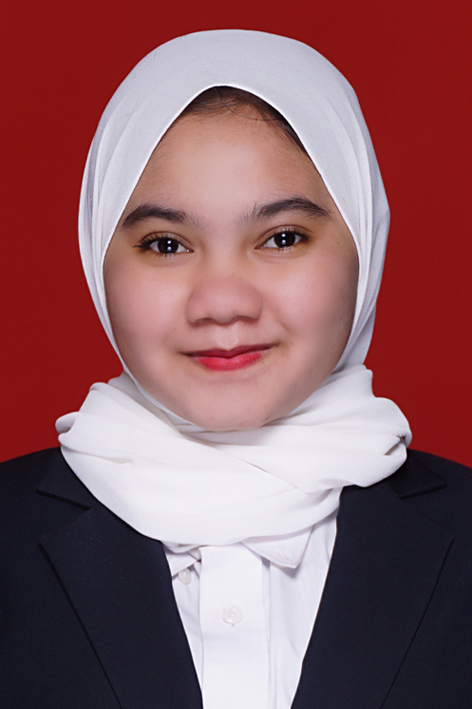 Novika Suryani, Perempuan kelahiran Medan, 20  September 1997, merupakan seorang  mahasiswa  STMIK  Triguna  Dharma  yang  sedang  dalam  proses menyelesaikan skripsi.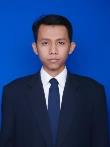 Kamil Erwansyah, S.Kom, M.Kom, Beliau merupakan dosen STMIK Triguna Dharma.Dosen Pembimbing I 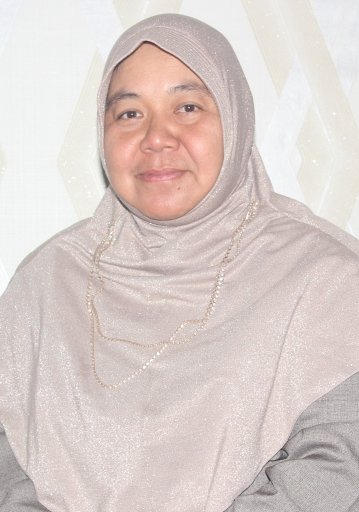 Ita Mariami, S.E., M.Si., Beliau merupakan dosen STMIK Triguna Dharma.Dosen Pembimbing II